Temeljem članka 39. Zakona o proračunu („Narodne novine“ broj 87/08 , 136/12 i 15/15) i članka 20. Statuta Grada Paga, („Službeni glasnik Grada Paga „ broj 5/09, 9/10, 3/13, 2/16 i 11/17),  Gradsko vijeće Grada Paga na sjednici održanoj 05. prosinca 2019. godine  donijelo jeII  IZMJENU I DOPUNU PRORAČUNA GRADA PAGAZA 2019. GODINU I PROJEKCIJA ZA 2020. I 2021. GODINUI OPĆI DIOČlanak 1.	U Proračunu Grada Paga za 2019. godinu i projekcijama za 2020. i 2021. godinu, („Službeni glasnik Grada Paga“ broj 10/2018 i 10/2019), u članku 1. Proračun Grada Paga za 2019. godinu i projekcije za 2020. i 2021. godinu mijenja se Proračun Grada Paga za 2019. godinu i glasi:	„Proračun Grada Paga za 2019. godinu (u daljnjem tekstu: Proračun) i projekcije za 2020. i 2021. godinu sastoje se od:„.Članak 2.U Članku 2. mijenjaju se iznosi u Proračunu za 2019. godinu i članak se mijenja i  glasi: „U Proračunu za 2019. godinu i projekcijama za 2020. i 2021. godinu prihodi i rashodi te primici i izdaci po ekonomskoj klasifikaciji u Računu prihoda i rashoda te računu financiranja sastoje se od:„.II  POSEBI DIOČlanak 3.Članak 3. mijenja se i glasi: „Rashodi i izdaci proračuna za 2019. godinu i projekcije proračuna za 2020. i 2021. godinu iskazani u Općem dijelu proračuna, mijenjaju se i raspoređuju po nositeljima i korisnicima, po programima kako slijedi:.“III  PLAN RAZVOJNIH PROGRAMAČlanak 4.Članak 4. mijenja se i glasi: „Plan razvojnih programa sadržava ciljeve i prioritete razvoja povezane s programskom i organizacijskom klasifikacijom proračuna mijenja se kako slijedi:.“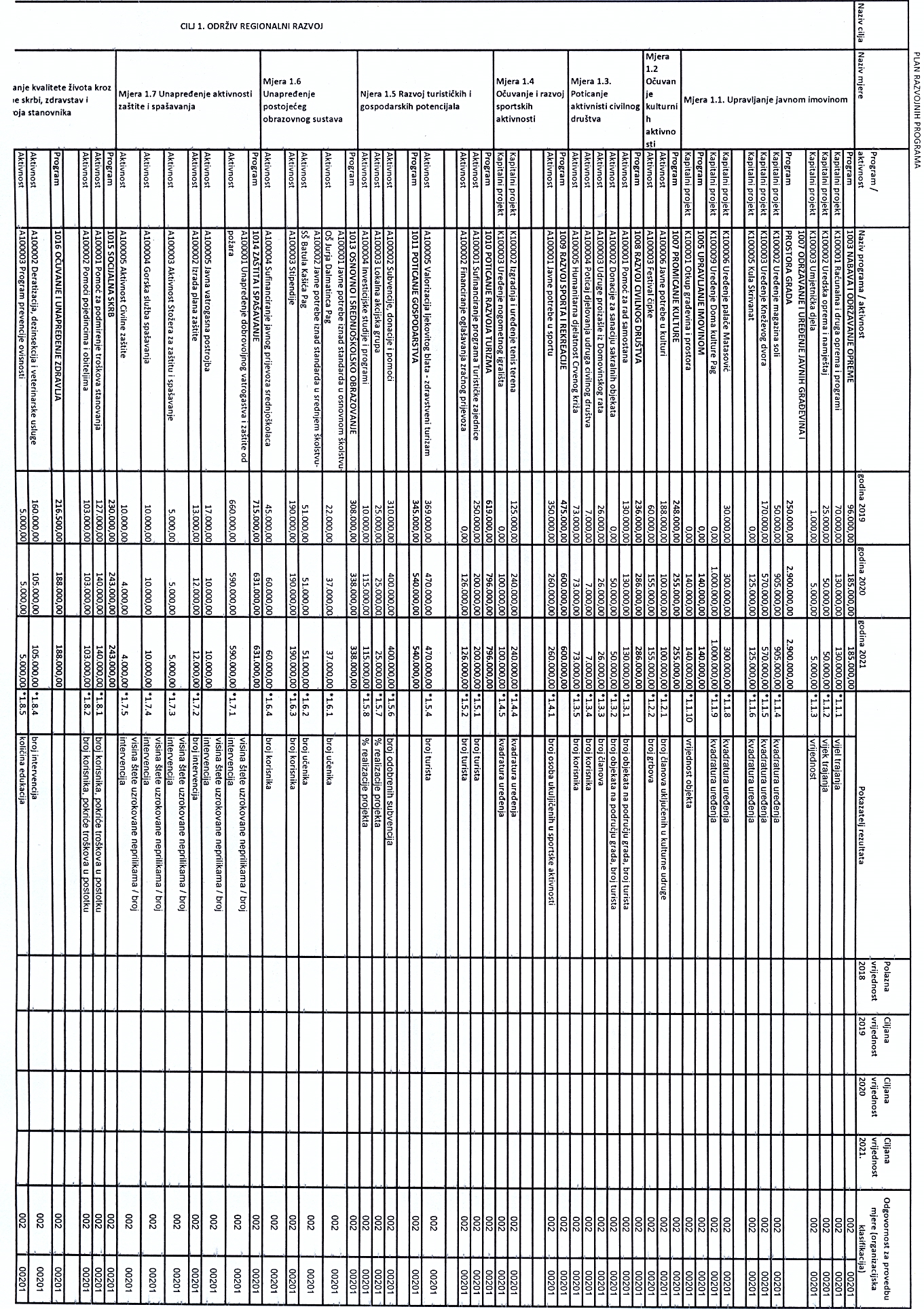 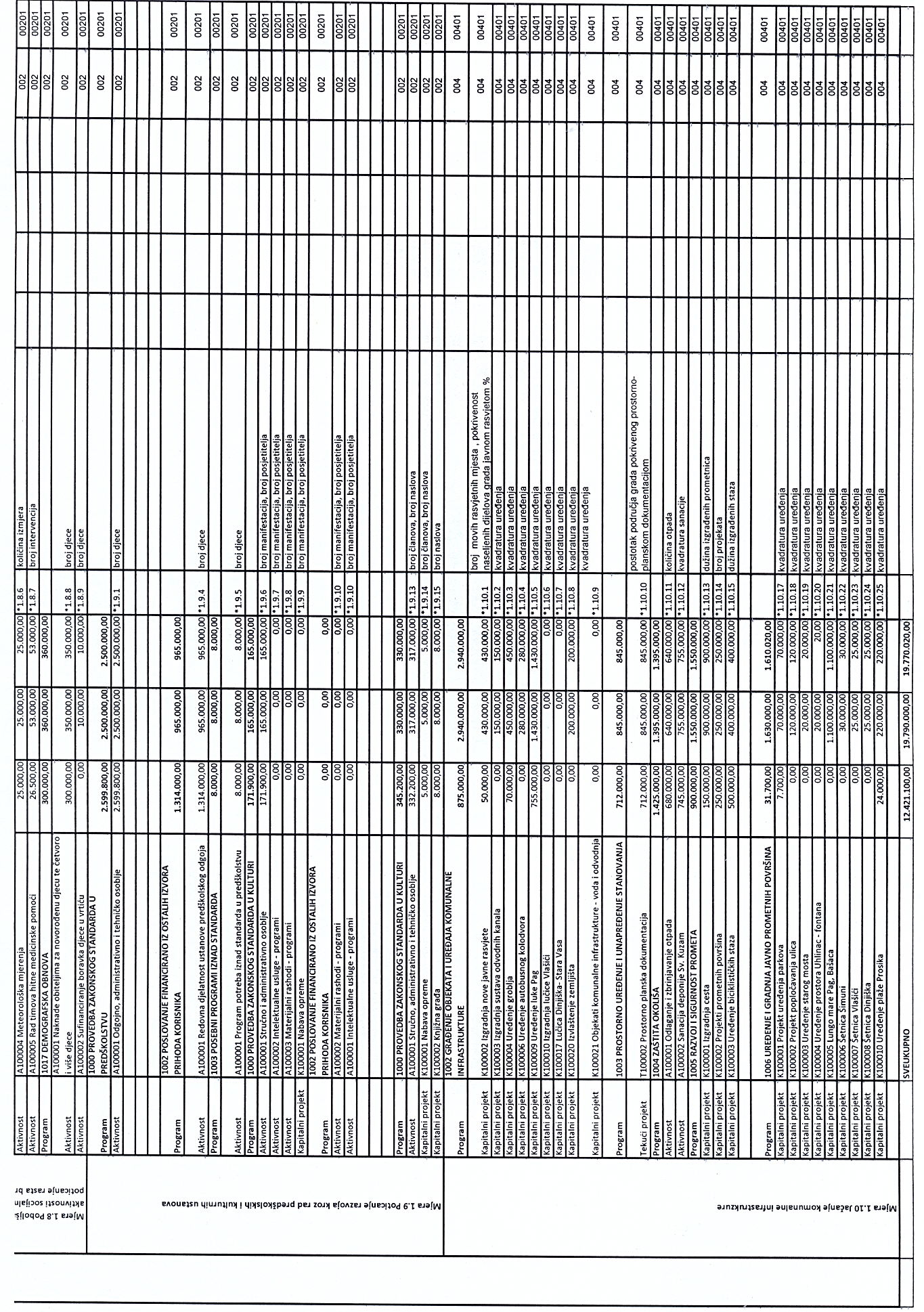 IV ZAVRŠNE ODREDBEČlanak 5.	Ova izmjena i dopuna proračuna Grada Paga objavljuje se u „Službenom glasniku Grada Paga“, a stupa na snagu osmog dana nakon objave.KLASA: 400-06/19-60/24URBROJ: 2198/24-05/01-19-3Pag, 05. prosinca 2019.GRADSKO VIJEĆE GRADA PAGAPredsjednicaGradskog vijećaJasna Magaš, v.r.PROMJENAPROMJENAPROMJENAPLANIRANO 2019IZNOS(%)NOVI IZNOS 2019A.RAČUN PRIHODA I RASHODAPrihodi poslovanja (6)45.929.000,00- 11.651.080,00-25.4%34.277.920,00Prihodi od prodaje nefinancijske imovine (7)2.773.300,00- 2.673.300,00-96.4%100.000,00Rashodi poslovanja (3)25.254.200,00- 1.236.300,00-4.9%24.017.900,00Rashodi za nabavu nefinancijske imovine  (4)                                                           19.803.800,00- 11.993.700,00-60.6%7.810.100,00RAZLIKA3.644.300,00- 1.094.380,00-30.0%2.549.920,00B.RAČUN ZADUŽIVANJA/FINANCIRANJAPrimici od financijske imovine i zaduživanja  (8)0,000,000,0%0,00Izdaci za financijsku imovinu i otplate zajmova   (5)                                                  612.000,003.000,000.5%615.000,00NETO ZADUŽIVANJE/FINANCIRANJE- 612.000,00- 3.000,000.5%- 615.000,00C.RASPOLOŽIVA SREDSTVA IZ PRETHODNIH GODINAVIŠAK/MANJAK IZ PRETHODNIH GODINA (922)- 3.032.300,001.097.380,00-36.2%- 1.934.920,00Višak-preneseni (grad)Višak-preneseni (korisnici)Manjak-preneseni(grad)Manjak-preneseni (grad)(sukcesivno pokriće)97.700,00-30.000,00-3.100.000,00977.480,00217.600,00-30.000,00-3.100.000,00VIŠAK/MANJAK + NETO ZADUŽIVANJA/FINANCIRANJA + RASPOLOŽIVA SREDSTVA IZ PRETHODNIH GODINA0,000,000,0%0,00BROJ 
KONTAVRSTA PRIHODA / RASHODAPLANIRANO 2019IZNOSPROMJENA 
              (%)NOVI IZNOS 2019A. RAČUN PRIHODA I RASHODAA. RAČUN PRIHODA I RASHODAA. RAČUN PRIHODA I RASHODAA. RAČUN PRIHODA I RASHODAA. RAČUN PRIHODA I RASHODAA. RAČUN PRIHODA I RASHODA6Prihodi poslovanja45.929.000,00-11.651.080,00-25.4%34.277.920,0061Prihodi od poreza19.632.200,00-2.664.880,00-13.6%16.967.320,00611Porez i prirez na dohodak6.900.000,00-400.000,00-5.8%6.500.000,00613Porezi na imovinu12.102.200,00-2.135.880,00-17.6%9.966.320,00614Porezi na robu i usluge630.000,00-129.000,00-20.5%501.000,0063Pomoći iz inozemstva i od subjekata unutar općeg proračuna5.083.500,00-2.309.000,00-45.4%2.774.500,00633Pomoći proračunu iz drugih proračuna4.243.000,00-2.447.000,00-57.7%1.796.000,00634Pomoći od izvanproračunskih korisnika795.000,00100.000,0012.6%895.000,00636Pomoći proračunskim korisnicima iz proračuna koji im nije nadležan45.500,0016.000,0035.2%61.500,00638Pomoći iz državnog proračuna temeljem prijenosa EU sredstava0,0022.000,00100%22.000,0064Prihodi od imovine4.728.000,0094.100,002.0%4.822.100,00641Prihodi od financijske imovine606.000,00-53.900,00-8.9%552.100,00642Prihodi od nefinancijske imovine4.122.000,00148.000,003.6%4.270.000,0065Prihodi od upravnih i administrativnih pristojbi, pristojbi po posebnim propisima i naknada16.190.300,00-7.016.300,00-43.3%9.174.000,00651Upravne i administrativne pristojbe1.079.000,00-103.000,00-9.5%976.000,00652Prihodi po posebnim propisima2.929.000,00-423.500,00-14.5%2.505.500,00653Komunalni doprinosi i naknade12.182.300,00-6.489.800,00-53.3%5.692.500,0066Prihodi od prodaje proizvoda i robe te pruženih usluga i prihodi od donacija145.000,00105.000,0072.4%250.000,00661Prihodi od prodaje proizvoda i robe te pruženih usluga90.000,0035.000,0038.9%125.000,00663Donacije od pravnih i fizičkih osoba izvan općeg proračuna55.000,0070.000,00127.3%125.000,0068Kazne, upravne mjere i ostali prihodi150.000,00140.000,0093.3%290.000,00681Kazne i upravne mjere150.000,00140.000,0093.3%290.000,007Prihodi od prodaje nefinancijske imovine2.773.300,00-2.673.300,00-96.4%100.000,0071Prihodi od prodaje neproizvedene dugotrajne imovine2.738.300,00-2.653.300,00-96.9%85.000,00711Prihodi od prodaje materijalne imovine - prirodnih bogatstava2.738.300,00-2.653.300,00-96.9%85.000,0072Prihodi od prodaje proizvedene dugotrajne imovine35.000,00-20.000,00-57.1%15.000,00721Prihodi od prodaje građevinskih objekata35.000,00-20.000,00-57.1%15.000,003Rashodi poslovanja25.254.200,00-1.236.300,00-4.9%24.017.900,0031Rashodi za zaposlene6.577.100,00-90.100,00-1.4%6.487.000,00311Plaće (Bruto)5.225.103,00-157.500,00-3.0%5.067.603,00312Ostali rashodi za zaposlene533.500,0048.800,009.1%582.300,00313Doprinosi na plaće818.497,0018.600,002.3%837.097,0032Materijalni rashodi12.844.700,00-156.950,00-1.2%12.687.750,00321Naknade troškova zaposlenima375.500,0029.500,007.9%405.000,00322Rashodi za materijal i energiju1.963.400,00405.000,0020.6%2.368.400,00323Rashodi za usluge6.745.650,00187.050,002.8%6.932.700,00324Naknade troškova osobama izvan radnog odnosa3.000,004.000,00133.3%7.000,00329Ostali nespomenuti rashodi poslovanja3.757.150,00-782.500,00-20.8%2.974.650,0034Financijski rashodi857.400,00-105.250,00-12.3%752.150,00342Kamate za primljene kredite i zajmove438.000,00-88.000,00-20.1%350.000,00343Ostali financijski rashodi419.400,00-17.250,00-4.1%402.150,0035Subvencije100.000,00-100.000,00-100%0,00352Subvencije trgovačkim društvima, poljoprivrednicima i obrtnicima izvan javnog sektora100.000,00-100.000,00-100%0,0037Naknade građanima i kućanstvima na temelju osiguranja i druge naknade1.088.000,00-179.000,00-16.5%909.000,00372Ostale naknade građanima i kućanstvima iz proračuna1.088.000,00-179.000,00-16.5%909.000,0038Ostali rashodi3.787.000,00-605.000,00-16.0%3.182.000,00381Tekuće donacije2.417.000,00146.000,006.0%2.563.000,00382Kapitalne donacije150.000,00-150.000,00-100%0,00385Izvanredni rashodi100.000,000,000.0%100.000,00386Kapitalne pomoći1.120.000,00-601.000,00-53.7%519.000,004Rashodi za nabavu nefinancijske imovine19.803.800,00-11.993.700,00-60.6%7.810.100,0041Rashodi za nabavu neproizvedene dugotrajne imovine734.000,00-464.000,00-63.2%270.000,00411Materijalna imovina - prirodna bogatstva730.000,00-464.000,00-63.6%266.000,00412Nematerijalna imovina4.000,000,000.0%4.000,0042Rashodi za nabavu proizvedene dugotrajne imovine16.314.800,00-9.375.700,00-57.5%6.939.100,00421Građevinski objekti5.871.300,00-4.039.300,00-68.8%1.832.000,00422Postrojenja i oprema1.310.000,00-194.000,00-14.8%1.116.000,00424Knjige, umjetnička djela i ostale izložbene vrijednosti232.500,0020.900,009.0%253.400,00426Nematerijalna proizvedena imovina8.901.000,00-5.163.300,00-58.0%3.737.700,0043Rashodi za nabavu plemenitih metala i ostalih pohranjenih vrijednosti5.000,00-4.000,00-80.0%1.000,00431Plemeniti metali i ostale pohranjene vrijednosti5.000,00-4.000,00-80.0%1.000,0045Rashodi za dodatna ulaganja na nefinancijskoj imovini2.750.000,00-2.150.000,00-78.2%600.000,00451Dodatna ulaganja na građevinskim objektima2.750.000,00-2.150.000,00-78.2%600.000,00B. RAČUN ZADUŽIVANJA/FINANCIRANJAB. RAČUN ZADUŽIVANJA/FINANCIRANJAB. RAČUN ZADUŽIVANJA/FINANCIRANJAB. RAČUN ZADUŽIVANJA/FINANCIRANJAB. RAČUN ZADUŽIVANJA/FINANCIRANJAB. RAČUN ZADUŽIVANJA/FINANCIRANJA5Izdaci za financijsku imovinu i otplate zajmova612.000,003.000,000.5%615.000,0054Izdaci za otplatu glavnice primljenih kredita i zajmova612.000,003.000,000.5%615.000,00544Otplata glavnice primljenih kredita i zajmova od kreditnih i ostalih financijskih institucija izvan612.000,003.000,000.5%615.000,00C. RASPOLOŽIVA SREDSTVA IZ PRETHODNIH GODINAC. RASPOLOŽIVA SREDSTVA IZ PRETHODNIH GODINAC. RASPOLOŽIVA SREDSTVA IZ PRETHODNIH GODINAC. RASPOLOŽIVA SREDSTVA IZ PRETHODNIH GODINAC. RASPOLOŽIVA SREDSTVA IZ PRETHODNIH GODINAC. RASPOLOŽIVA SREDSTVA IZ PRETHODNIH GODINA9Vlastiti izvori-3.032.300,001.097.380,00-36.2%-1.934.920,0092Rezultat poslovanja-3.032.300,001.097.380,00-36.2%-1.934.920,00922Višak/manjak prihoda-3.032.300,001.097.380,00-36.2%-1.934.920,00BROJ 
KONTAVRSTA RASHODA / IZDATAKAPLANIRANO 2019 IZNOSPROMJENA 
               (%)NOVI IZNOS 2019  SVEUKUPNO RASHODI / IZDACI  SVEUKUPNO RASHODI / IZDACI45.670.000,00-13.227.000,00-28,9632.443.000,00Razdjel 001 PREDSTAVNIČKA I IZVRŠNA TIJELARazdjel 001 PREDSTAVNIČKA I IZVRŠNA TIJELA2.368.500,00114.700,004,842.483.200,00Glava 00101 PREDSTAVNIČKA I IZVRŠNA TIJELAGlava 00101 PREDSTAVNIČKA I IZVRŠNA TIJELA2.368.500,00114.700,004,842.483.200,00Program 1000 DONOŠENJE AKATA I MJERA IZ DJELOKRUGA PREDSTAVNIČKOG I IZVRŠNOG TIJELAProgram 1000 DONOŠENJE AKATA I MJERA IZ DJELOKRUGA PREDSTAVNIČKOG I IZVRŠNOG TIJELA1.727.000,00-2.800,00-0,161.724.200,00Aktivnost A100001 Predstavničko i izvršna tijelaAktivnost A100001 Predstavničko i izvršna tijela1.041.000,00-25.600,00-2,461.015.400,00Funkcijska klasifikacija  0111 Izvršna  i zakonodavna tijelaFunkcijska klasifikacija  0111 Izvršna  i zakonodavna tijela1.041.000,00-25.600,00-2,461.015.400,00Izvor  1.1. Opći prihodi i primiciIzvor  1.1. Opći prihodi i primici1.041.000,00-25.600,00-2,461.015.400,003Rashodi poslovanja1.041.000,00-25.600,00-2,461.015.400,0031Rashodi za zaposlene461.000,00-30.450,00-6,61430.550,00311Plaće (Bruto)400.000,00-30.000,00-7,50370.000,00313Doprinosi na plaće61.000,00-450,00-0,7460.550,0032Materijalni rashodi580.000,004.850,000,84584.850,00321Naknade troškova zaposlenima48.000,0029.000,0060,4277.000,00324Naknade troškova osobama izvan radnog odnosa2.000,00-1.000,00-50,001.000,00329Ostali nespomenuti rashodi poslovanja530.000,00-23.150,00-4,37506.850,00Aktivnost A100002 Protokolarni izdaci i obilježavanje obljetnica i blagdanaAktivnost A100002 Protokolarni izdaci i obilježavanje obljetnica i blagdana120.000,0075.000,0062,50195.000,00Funkcijska klasifikacija  0111 Izvršna  i zakonodavna tijelaFunkcijska klasifikacija  0111 Izvršna  i zakonodavna tijela120.000,0075.000,0062,50195.000,00Izvor  1.1. Opći prihodi i primiciIzvor  1.1. Opći prihodi i primici120.000,0075.000,0062,50195.000,003Rashodi poslovanja120.000,0075.000,0062,50195.000,0032Materijalni rashodi120.000,0075.000,0062,50195.000,00329Ostali nespomenuti rashodi poslovanja120.000,0075.000,0062,50195.000,00Aktivnost A100003 Međunarodna i međugradska suradnjaAktivnost A100003 Međunarodna i međugradska suradnja170.000,00-47.000,00-27,65123.000,00Funkcijska klasifikacija  0111 Izvršna  i zakonodavna tijelaFunkcijska klasifikacija  0111 Izvršna  i zakonodavna tijela170.000,00-47.000,00-27,65123.000,00Izvor  1.1. Opći prihodi i primiciIzvor  1.1. Opći prihodi i primici170.000,00-47.000,00-27,65123.000,003Rashodi poslovanja170.000,00-47.000,00-27,65123.000,0032Materijalni rashodi170.000,00-47.000,00-27,65123.000,00321Naknade troškova zaposlenima20.000,003.000,0015,0023.000,00329Ostali nespomenuti rashodi poslovanja150.000,00-50.000,00-33,33100.000,00Aktivnost A100004 Donacije, sponzorstva i doznake po posebnim odlukamaAktivnost A100004 Donacije, sponzorstva i doznake po posebnim odlukama160.000,000,000,00160.000,00Funkcijska klasifikacija  0111 Izvršna  i zakonodavna tijelaFunkcijska klasifikacija  0111 Izvršna  i zakonodavna tijela160.000,000,000,00160.000,00Izvor  1.1. Opći prihodi i primiciIzvor  1.1. Opći prihodi i primici160.000,000,000,00160.000,003Rashodi poslovanja160.000,000,000,00160.000,0038Ostali rashodi160.000,000,000,00160.000,00381Tekuće donacije160.000,000,000,00160.000,00Aktivnost A100005 Proračunska pričuvaAktivnost A100005 Proračunska pričuva100.000,000,000,00100.000,00Funkcijska klasifikacija  0111 Izvršna  i zakonodavna tijelaFunkcijska klasifikacija  0111 Izvršna  i zakonodavna tijela100.000,000,000,00100.000,00Izvor  1.1. Opći prihodi i primiciIzvor  1.1. Opći prihodi i primici100.000,000,000,00100.000,003Rashodi poslovanja100.000,000,000,00100.000,0038Ostali rashodi100.000,000,000,00100.000,00385Izvanredni rashodi100.000,000,000,00100.000,00Aktivnost A100006 Savjet mladihAktivnost A100006 Savjet mladih5.000,000,000,005.000,00Funkcijska klasifikacija  0111 Izvršna  i zakonodavna tijelaFunkcijska klasifikacija  0111 Izvršna  i zakonodavna tijela5.000,000,000,005.000,00Izvor  1.1. Opći prihodi i primiciIzvor  1.1. Opći prihodi i primici5.000,000,000,005.000,003Rashodi poslovanja5.000,000,000,005.000,0032Materijalni rashodi5.000,000,000,005.000,00329Ostali nespomenuti rashodi poslovanja5.000,000,000,005.000,00Aktivnost A100007 Naknade građanima - prigodni pokloniAktivnost A100007 Naknade građanima - prigodni pokloni120.000,000,000,00120.000,00Funkcijska klasifikacija  0111 Izvršna  i zakonodavna tijelaFunkcijska klasifikacija  0111 Izvršna  i zakonodavna tijela120.000,000,000,00120.000,00Izvor  1.1. Opći prihodi i primiciIzvor  1.1. Opći prihodi i primici120.000,000,000,00120.000,003Rashodi poslovanja120.000,000,000,00120.000,0037Naknade građanima i kućanstvima na temelju osiguranja i druge naknade120.000,000,000,00120.000,00372Ostale naknade građanima i kućanstvima iz proračuna120.000,000,000,00120.000,00Aktivnost A100008 Izbori za predstavnička i izvršna tijelaAktivnost A100008 Izbori za predstavnička i izvršna tijela11.000,00-5.200,00-47,275.800,00Funkcijska klasifikacija  0111 Izvršna  i zakonodavna tijelaFunkcijska klasifikacija  0111 Izvršna  i zakonodavna tijela11.000,00-5.200,00-47,275.800,00Izvor  1.1. Opći prihodi i primiciIzvor  1.1. Opći prihodi i primici11.000,00-5.200,00-47,275.800,003Rashodi poslovanja11.000,00-5.200,00-47,275.800,0032Materijalni rashodi11.000,00-5.200,00-47,275.800,00329Ostali nespomenuti rashodi poslovanja11.000,00-5.200,00-47,275.800,00Program 1001 RAZVOJ CIVILNOG DRUŠTVA - RAD POLITIČKIH STRANAKAProgram 1001 RAZVOJ CIVILNOG DRUŠTVA - RAD POLITIČKIH STRANAKA50.000,000,000,0050.000,00Aktivnost A100001 Rad političkih stranakaAktivnost A100001 Rad političkih stranaka50.000,000,000,0050.000,00Funkcijska klasifikacija  0111 Izvršna  i zakonodavna tijelaFunkcijska klasifikacija  0111 Izvršna  i zakonodavna tijela50.000,000,000,0050.000,00Izvor  1.1. Opći prihodi i primiciIzvor  1.1. Opći prihodi i primici50.000,000,000,0050.000,003Rashodi poslovanja50.000,000,000,0050.000,0038Ostali rashodi50.000,000,000,0050.000,00381Tekuće donacije50.000,000,000,0050.000,00Program 1002 MJESNA SAMOUPRAVAProgram 1002 MJESNA SAMOUPRAVA591.500,00117.500,0019,86709.000,00Aktivnost A100001 Djelokrug mjesne samoupraveAktivnost A100001 Djelokrug mjesne samouprave591.500,00117.500,0019,86709.000,00Korisnik  K001 MJESNI ODBOR PAGKorisnik  K001 MJESNI ODBOR PAG422.000,00140.000,0033,18562.000,00Funkcijska klasifikacija  0111 Izvršna  i zakonodavna tijelaFunkcijska klasifikacija  0111 Izvršna  i zakonodavna tijela422.000,00140.000,0033,18562.000,00Izvor  1.1. Opći prihodi i primiciIzvor  1.1. Opći prihodi i primici414.000,00140.000,0033,82554.000,003Rashodi poslovanja414.000,00140.000,0033,82554.000,0032Materijalni rashodi414.000,00140.000,0033,82554.000,00322Rashodi za materijal i energiju321.000,00138.000,0042,99459.000,00323Rashodi za usluge76.000,002.000,002,6378.000,00329Ostali nespomenuti rashodi poslovanja17.000,000,000,0017.000,00Izvor  4.4. Prihodi za posebne namjene-Boravišna pristojbaIzvor  4.4. Prihodi za posebne namjene-Boravišna pristojba8.000,000,000,008.000,003Rashodi poslovanja8.000,000,000,008.000,0032Materijalni rashodi8.000,000,000,008.000,00323Rashodi za usluge8.000,000,000,008.000,00Korisnik  K002 MJESNI ODBOR ŠIMUNIKorisnik  K002 MJESNI ODBOR ŠIMUNI68.000,00-4.000,00-5,8864.000,00Funkcijska klasifikacija  0111 Izvršna  i zakonodavna tijelaFunkcijska klasifikacija  0111 Izvršna  i zakonodavna tijela68.000,00-4.000,00-5,8864.000,00Izvor  1.1. Opći prihodi i primiciIzvor  1.1. Opći prihodi i primici63.000,000,000,0063.000,003Rashodi poslovanja63.000,000,000,0063.000,0032Materijalni rashodi63.000,000,000,0063.000,00322Rashodi za materijal i energiju36.000,000,000,0036.000,00323Rashodi za usluge10.000,000,000,0010.000,00329Ostali nespomenuti rashodi poslovanja17.000,000,000,0017.000,00Izvor  4.4. Prihodi za posebne namjene-Boravišna pristojbaIzvor  4.4. Prihodi za posebne namjene-Boravišna pristojba5.000,00-4.000,00-80,001.000,003Rashodi poslovanja5.000,00-4.000,00-80,001.000,0032Materijalni rashodi5.000,00-4.000,00-80,001.000,00323Rashodi za usluge5.000,00-4.000,00-80,001.000,00Korisnik  K003 MJESNI ODBOR DINJIŠKAKorisnik  K003 MJESNI ODBOR DINJIŠKA45.000,00-16.000,00-35,5629.000,00Funkcijska klasifikacija  0111 Izvršna  i zakonodavna tijelaFunkcijska klasifikacija  0111 Izvršna  i zakonodavna tijela45.000,00-16.000,00-35,5629.000,00Izvor  1.1. Opći prihodi i primiciIzvor  1.1. Opći prihodi i primici45.000,00-16.000,00-35,5629.000,003Rashodi poslovanja45.000,00-16.000,00-35,5629.000,0032Materijalni rashodi45.000,00-16.000,00-35,5629.000,00322Rashodi za materijal i energiju16.000,000,000,0016.000,00323Rashodi za usluge12.000,000,000,0012.000,00329Ostali nespomenuti rashodi poslovanja17.000,00-16.000,00-94,121.000,00Korisnik  K004 MJESNI ODBOR VLAŠIĆIKorisnik  K004 MJESNI ODBOR VLAŠIĆI38.500,00-500,00-1,3038.000,00Funkcijska klasifikacija  0111 Izvršna  i zakonodavna tijelaFunkcijska klasifikacija  0111 Izvršna  i zakonodavna tijela38.500,00-500,00-1,3038.000,00Izvor  1.1. Opći prihodi i primiciIzvor  1.1. Opći prihodi i primici32.500,00-2.000,00-6,1530.500,003Rashodi poslovanja32.500,00-2.000,00-6,1530.500,0032Materijalni rashodi32.500,00-2.000,00-6,1530.500,00322Rashodi za materijal i energiju2.500,00-1.000,00-40,001.500,00323Rashodi za usluge13.000,000,000,0013.000,00329Ostali nespomenuti rashodi poslovanja17.000,00-1.000,00-5,8816.000,00Izvor  4.4. Prihodi za posebne namjene-Boravišna pristojbaIzvor  4.4. Prihodi za posebne namjene-Boravišna pristojba6.000,001.500,0025,007.500,003Rashodi poslovanja6.000,001.500,0025,007.500,0032Materijalni rashodi6.000,001.500,0025,007.500,00323Rashodi za usluge6.000,001.500,0025,007.500,00Korisnik  K005 MJESNI ODBOR MIŠKOVIĆIKorisnik  K005 MJESNI ODBOR MIŠKOVIĆI18.000,00-2.000,00-11,1116.000,00Funkcijska klasifikacija  0111 Izvršna  i zakonodavna tijelaFunkcijska klasifikacija  0111 Izvršna  i zakonodavna tijela18.000,00-2.000,00-11,1116.000,00Izvor  1.1. Opći prihodi i primiciIzvor  1.1. Opći prihodi i primici18.000,00-2.000,00-11,1116.000,003Rashodi poslovanja18.000,00-2.000,00-11,1116.000,0032Materijalni rashodi18.000,00-2.000,00-11,1116.000,00322Rashodi za materijal i energiju1.000,00-1.000,00-100,000,00329Ostali nespomenuti rashodi poslovanja17.000,00-1.000,00-5,8816.000,00Razdjel 002 URED GRADARazdjel 002 URED GRADA13.890.200,00-826.600,00-5,9513.063.600,00Glava 00201 URED GRADAGlava 00201 URED GRADA9.062.500,00-1.393.000,00-15,377.669.500,00Program 1000 PRIPREMA I DONOŠENJE AKATA IZ DJELOKRUGA TIJELAProgram 1000 PRIPREMA I DONOŠENJE AKATA IZ DJELOKRUGA TIJELA1.648.000,00-79.000,00-4,791.569.000,00Aktivnost A100001 Stručno, administrativno i tehničko osobljeAktivnost A100001 Stručno, administrativno i tehničko osoblje1.648.000,00-79.000,00-4,791.569.000,00Funkcijska klasifikacija  0111 Izvršna  i zakonodavna tijelaFunkcijska klasifikacija  0111 Izvršna  i zakonodavna tijela1.648.000,00-79.000,00-4,791.569.000,00Izvor  1.1. Opći prihodi i primiciIzvor  1.1. Opći prihodi i primici1.648.000,00-79.000,00-4,791.569.000,003Rashodi poslovanja1.648.000,00-79.000,00-4,791.569.000,0031Rashodi za zaposlene1.025.000,00-117.000,00-11,41908.000,00311Plaće (Bruto)750.000,00-118.000,00-15,73632.000,00312Ostali rashodi za zaposlene170.000,000,000,00170.000,00313Doprinosi na plaće105.000,001.000,000,95106.000,0032Materijalni rashodi623.000,0038.000,006,10661.000,00321Naknade troškova zaposlenima54.000,00-2.000,00-3,7052.000,00322Rashodi za materijal i energiju229.000,0019.000,008,30248.000,00323Rashodi za usluge283.000,0021.000,007,42304.000,00329Ostali nespomenuti rashodi poslovanja57.000,000,000,0057.000,00Program 1001 OSTALI RASHODI GRADAProgram 1001 OSTALI RASHODI GRADA750.000,00151.500,0020,20901.500,00Aktivnost A100001 Ostali rashodi po posebnim aktimaAktivnost A100001 Ostali rashodi po posebnim aktima690.000,00151.500,0021,96841.500,00Funkcijska klasifikacija  0111 Izvršna  i zakonodavna tijelaFunkcijska klasifikacija  0111 Izvršna  i zakonodavna tijela690.000,00151.500,0021,96841.500,00Izvor  1.1. Opći prihodi i primiciIzvor  1.1. Opći prihodi i primici530.000,00171.000,0032,26701.000,003Rashodi poslovanja530.000,00171.000,0032,26701.000,0032Materijalni rashodi530.000,00171.000,0032,26701.000,00323Rashodi za usluge5.000,000,000,005.000,00329Ostali nespomenuti rashodi poslovanja525.000,00171.000,0032,57696.000,00Izvor  4.3. Prihodi za posebne namjene-Komunalni doprinosIzvor  4.3. Prihodi za posebne namjene-Komunalni doprinos160.000,00-19.500,00-12,19140.500,003Rashodi poslovanja160.000,00-19.500,00-12,19140.500,0032Materijalni rashodi160.000,00-19.500,00-12,19140.500,00329Ostali nespomenuti rashodi poslovanja160.000,00-19.500,00-12,19140.500,00Aktivnost A100002 Sufinanciranje rada djelatnika i  ustanovaAktivnost A100002 Sufinanciranje rada djelatnika i  ustanova60.000,000,000,0060.000,00Funkcijska klasifikacija  0111 Izvršna  i zakonodavna tijelaFunkcijska klasifikacija  0111 Izvršna  i zakonodavna tijela60.000,000,000,0060.000,00Izvor  1.1. Opći prihodi i primiciIzvor  1.1. Opći prihodi i primici60.000,000,000,0060.000,003Rashodi poslovanja60.000,000,000,0060.000,0032Materijalni rashodi60.000,000,000,0060.000,00323Rashodi za usluge25.000,000,000,0025.000,00329Ostali nespomenuti rashodi poslovanja35.000,000,000,0035.000,00Program 1003 NABAVA I ODRŽAVANJE OPREMEProgram 1003 NABAVA I ODRŽAVANJE OPREME437.000,00-74.000,00-16,93363.000,00Aktivnost A100001 Održavanje opreme i programaAktivnost A100001 Održavanje opreme i programa252.000,0015.000,005,95267.000,00Funkcijska klasifikacija  0111 Izvršna  i zakonodavna tijelaFunkcijska klasifikacija  0111 Izvršna  i zakonodavna tijela252.000,0015.000,005,95267.000,00Izvor  1.1. Opći prihodi i primiciIzvor  1.1. Opći prihodi i primici252.000,0015.000,005,95267.000,003Rashodi poslovanja252.000,0015.000,005,95267.000,0032Materijalni rashodi252.000,0015.000,005,95267.000,00322Rashodi za materijal i energiju100.000,0016.000,0016,00116.000,00323Rashodi za usluge152.000,00-1.000,00-0,66151.000,00Kapitalni projekt K100001 Računalna i druga oprema i programiKapitalni projekt K100001 Računalna i druga oprema i programi130.000,00-60.000,00-46,1570.000,00Funkcijska klasifikacija  0111 Izvršna  i zakonodavna tijelaFunkcijska klasifikacija  0111 Izvršna  i zakonodavna tijela130.000,00-60.000,00-46,1570.000,00Izvor  1.1. Opći prihodi i primiciIzvor  1.1. Opći prihodi i primici130.000,00-60.000,00-46,1570.000,004Rashodi za nabavu nefinancijske imovine130.000,00-60.000,00-46,1570.000,0042Rashodi za nabavu proizvedene dugotrajne imovine130.000,00-60.000,00-46,1570.000,00422Postrojenja i oprema105.000,00-60.000,00-57,1445.000,00426Nematerijalna proizvedena imovina25.000,000,000,0025.000,00Kapitalni projekt K100002 Uredska oprema i namještajKapitalni projekt K100002 Uredska oprema i namještaj50.000,00-25.000,00-50,0025.000,00Funkcijska klasifikacija  0111 Izvršna  i zakonodavna tijelaFunkcijska klasifikacija  0111 Izvršna  i zakonodavna tijela50.000,00-25.000,00-50,0025.000,00Izvor  1.1. Opći prihodi i primiciIzvor  1.1. Opći prihodi i primici50.000,00-25.000,00-50,0025.000,004Rashodi za nabavu nefinancijske imovine50.000,00-25.000,00-50,0025.000,0042Rashodi za nabavu proizvedene dugotrajne imovine50.000,00-25.000,00-50,0025.000,00422Postrojenja i oprema50.000,00-25.000,00-50,0025.000,00Kapitalni projekt K100003 Umjetnička djelaKapitalni projekt K100003 Umjetnička djela5.000,00-4.000,00-80,001.000,00Funkcijska klasifikacija  0111 Izvršna  i zakonodavna tijelaFunkcijska klasifikacija  0111 Izvršna  i zakonodavna tijela5.000,00-4.000,00-80,001.000,00Izvor  1.1. Opći prihodi i primiciIzvor  1.1. Opći prihodi i primici5.000,00-4.000,00-80,001.000,004Rashodi za nabavu nefinancijske imovine5.000,00-4.000,00-80,001.000,0043Rashodi za nabavu plemenitih metala i ostalih pohranjenih vrijednosti5.000,00-4.000,00-80,001.000,00431Plemeniti metali i ostale pohranjene vrijednosti5.000,00-4.000,00-80,001.000,00Program 1007 PROMICANJE KULTUREProgram 1007 PROMICANJE KULTURE1.758.500,00-671.500,00-38,191.087.000,00Aktivnost A100001 Zaštitni znak i zaštita čipkeAktivnost A100001 Zaštitni znak i zaštita čipke19.000,00-10.000,00-52,639.000,00Funkcijska klasifikacija  0111 Izvršna  i zakonodavna tijelaFunkcijska klasifikacija  0111 Izvršna  i zakonodavna tijela19.000,00-10.000,00-52,639.000,00Izvor  1.1. Opći prihodi i primiciIzvor  1.1. Opći prihodi i primici19.000,00-10.000,00-52,639.000,003Rashodi poslovanja15.000,00-10.000,00-66,675.000,0032Materijalni rashodi15.000,00-10.000,00-66,675.000,00323Rashodi za usluge15.000,00-10.000,00-66,675.000,004Rashodi za nabavu nefinancijske imovine4.000,000,000,004.000,0041Rashodi za nabavu neproizvedene dugotrajne imovine4.000,000,000,004.000,00412Nematerijalna imovina4.000,000,000,004.000,00Aktivnost A100002 Sufinanciranje manifestacijaAktivnost A100002 Sufinanciranje manifestacija261.500,0048.500,0018,55310.000,00Funkcijska klasifikacija  0860 Rashodi za rekreaciju, kulturu i religiju koji nisu drugdje svrstaniFunkcijska klasifikacija  0860 Rashodi za rekreaciju, kulturu i religiju koji nisu drugdje svrstani261.500,0048.500,0018,55310.000,00Izvor  1.1. Opći prihodi i primiciIzvor  1.1. Opći prihodi i primici70.000,00-30.000,00-42,8640.000,003Rashodi poslovanja70.000,00-30.000,00-42,8640.000,0032Materijalni rashodi70.000,00-30.000,00-42,8640.000,00323Rashodi za usluge10.000,00-10.000,00-100,000,00329Ostali nespomenuti rashodi poslovanja60.000,00-20.000,00-33,3340.000,00Izvor  4.4. Prihodi za posebne namjene-Boravišna pristojbaIzvor  4.4. Prihodi za posebne namjene-Boravišna pristojba171.500,0088.500,0051,60260.000,003Rashodi poslovanja171.500,0088.500,0051,60260.000,0032Materijalni rashodi171.500,0088.500,0051,60260.000,00323Rashodi za usluge40.000,00-10.500,00-26,2529.500,00329Ostali nespomenuti rashodi poslovanja131.500,0099.000,0075,29230.500,00Izvor  5.1. PomoćiIzvor  5.1. Pomoći20.000,00-10.000,00-50,0010.000,003Rashodi poslovanja20.000,00-10.000,00-50,0010.000,0032Materijalni rashodi20.000,00-10.000,00-50,0010.000,00329Ostali nespomenuti rashodi poslovanja20.000,00-10.000,00-50,0010.000,00Aktivnost A100003 Festival čipkeAktivnost A100003 Festival čipke70.000,00-10.000,00-14,2960.000,00Funkcijska klasifikacija  0860 Rashodi za rekreaciju, kulturu i religiju koji nisu drugdje svrstaniFunkcijska klasifikacija  0860 Rashodi za rekreaciju, kulturu i religiju koji nisu drugdje svrstani70.000,00-10.000,00-14,2960.000,00Izvor  1.1. Opći prihodi i primiciIzvor  1.1. Opći prihodi i primici15.000,00-10.000,00-66,675.000,003Rashodi poslovanja15.000,00-10.000,00-66,675.000,0032Materijalni rashodi15.000,00-10.000,00-66,675.000,00323Rashodi za usluge5.000,00-5.000,00-100,000,00329Ostali nespomenuti rashodi poslovanja10.000,00-5.000,00-50,005.000,00Izvor  5.1. PomoćiIzvor  5.1. Pomoći10.000,000,000,0010.000,003Rashodi poslovanja10.000,000,000,0010.000,0032Materijalni rashodi10.000,000,000,0010.000,00329Ostali nespomenuti rashodi poslovanja10.000,000,000,0010.000,00Izvor  6.1. DonacijeIzvor  6.1. Donacije45.000,000,000,0045.000,003Rashodi poslovanja45.000,000,000,0045.000,0032Materijalni rashodi45.000,000,000,0045.000,00323Rashodi za usluge4.000,003.900,0097,507.900,00329Ostali nespomenuti rashodi poslovanja41.000,00-3.900,00-9,5137.100,00Aktivnost A100004 AdventAktivnost A100004 Advent200.000,000,000,00200.000,00Funkcijska klasifikacija  0860 Rashodi za rekreaciju, kulturu i religiju koji nisu drugdje svrstaniFunkcijska klasifikacija  0860 Rashodi za rekreaciju, kulturu i religiju koji nisu drugdje svrstani200.000,000,000,00200.000,00Izvor  1.1. Opći prihodi i primiciIzvor  1.1. Opći prihodi i primici80.000,0092.915,00116,14172.915,003Rashodi poslovanja80.000,0092.915,00116,14172.915,0032Materijalni rashodi80.000,0092.915,00116,14172.915,00329Ostali nespomenuti rashodi poslovanja80.000,0092.915,00116,14172.915,00Izvor  4.4. Prihodi za posebne namjene-Boravišna pristojbaIzvor  4.4. Prihodi za posebne namjene-Boravišna pristojba120.000,00-92.915,00-77,4327.085,003Rashodi poslovanja120.000,00-92.915,00-77,4327.085,0032Materijalni rashodi120.000,00-92.915,00-77,4327.085,00323Rashodi za usluge0,0015.200,00100,0015.200,00329Ostali nespomenuti rashodi poslovanja120.000,00-108.115,00-90,1011.885,00Aktivnost A100005 Arheološka istraživanjaAktivnost A100005 Arheološka istraživanja950.000,00-700.000,00-73,68250.000,00Funkcijska klasifikacija  0860 Rashodi za rekreaciju, kulturu i religiju koji nisu drugdje svrstaniFunkcijska klasifikacija  0860 Rashodi za rekreaciju, kulturu i religiju koji nisu drugdje svrstani950.000,00-700.000,00-73,68250.000,00Izvor  1.1. Opći prihodi i primiciIzvor  1.1. Opći prihodi i primici250.000,00-250.000,00-100,000,004Rashodi za nabavu nefinancijske imovine250.000,00-250.000,00-100,000,0042Rashodi za nabavu proizvedene dugotrajne imovine250.000,00-250.000,00-100,000,00426Nematerijalna proizvedena imovina250.000,00-250.000,00-100,000,00Izvor  5.1. PomoćiIzvor  5.1. Pomoći700.000,00-450.000,00-64,29250.000,004Rashodi za nabavu nefinancijske imovine700.000,00-450.000,00-64,29250.000,0042Rashodi za nabavu proizvedene dugotrajne imovine700.000,00-450.000,00-64,29250.000,00426Nematerijalna proizvedena imovina700.000,00-450.000,00-64,29250.000,00Aktivnost A100006 Javne potrebe u kulturiAktivnost A100006 Javne potrebe u kulturi188.000,000,000,00188.000,00Funkcijska klasifikacija  0820 Službe kultureFunkcijska klasifikacija  0820 Službe kulture188.000,000,000,00188.000,00Izvor  1.1. Opći prihodi i primiciIzvor  1.1. Opći prihodi i primici188.000,000,000,00188.000,003Rashodi poslovanja188.000,000,000,00188.000,0038Ostali rashodi188.000,000,000,00188.000,00381Tekuće donacije188.000,000,000,00188.000,00Aktivnost A100007 Sufinanciranje projekta - izdavanje knjige-povijest školstva u PaguAktivnost A100007 Sufinanciranje projekta - izdavanje knjige-povijest školstva u Pagu70.000,000,000,0070.000,00Funkcijska klasifikacija  0820 Službe kultureFunkcijska klasifikacija  0820 Službe kulture70.000,000,000,0070.000,00Izvor  1.1. Opći prihodi i primiciIzvor  1.1. Opći prihodi i primici70.000,000,000,0070.000,003Rashodi poslovanja70.000,000,000,0070.000,0038Ostali rashodi70.000,000,000,0070.000,00381Tekuće donacije70.000,000,000,0070.000,00Program 1008 RAZVOJ CIVILNOG DRUŠTVAProgram 1008 RAZVOJ CIVILNOG DRUŠTVA286.000,00-50.000,00-17,48236.000,00Aktivnost A100001 Donacije župnim uredima i samostanimaAktivnost A100001 Donacije župnim uredima i samostanima130.000,000,000,00130.000,00Funkcijska klasifikacija  0840 Religijske i druge službe zajedniceFunkcijska klasifikacija  0840 Religijske i druge službe zajednice130.000,000,000,00130.000,00Izvor  1.1. Opći prihodi i primiciIzvor  1.1. Opći prihodi i primici130.000,000,000,00130.000,003Rashodi poslovanja130.000,000,000,00130.000,0038Ostali rashodi130.000,000,000,00130.000,00381Tekuće donacije130.000,000,000,00130.000,00Aktivnost A100002 Donacije za sanaciju sakralnih objekataAktivnost A100002 Donacije za sanaciju sakralnih objekata50.000,00-50.000,00-100,000,00Funkcijska klasifikacija  0840 Religijske i druge službe zajedniceFunkcijska klasifikacija  0840 Religijske i druge službe zajednice50.000,00-50.000,00-100,000,00Izvor  1.1. Opći prihodi i primiciIzvor  1.1. Opći prihodi i primici50.000,00-50.000,00-100,000,003Rashodi poslovanja50.000,00-50.000,00-100,000,0038Ostali rashodi50.000,00-50.000,00-100,000,00382Kapitalne donacije50.000,00-50.000,00-100,000,00Aktivnost A100003 Udruge proizašle iz Domovinskog rataAktivnost A100003 Udruge proizašle iz Domovinskog rata26.000,000,000,0026.000,00Funkcijska klasifikacija  0860 Rashodi za rekreaciju, kulturu i religiju koji nisu drugdje svrstaniFunkcijska klasifikacija  0860 Rashodi za rekreaciju, kulturu i religiju koji nisu drugdje svrstani26.000,000,000,0026.000,00Izvor  1.1. Opći prihodi i primiciIzvor  1.1. Opći prihodi i primici26.000,000,000,0026.000,003Rashodi poslovanja26.000,000,000,0026.000,0038Ostali rashodi26.000,000,000,0026.000,00381Tekuće donacije26.000,000,000,0026.000,00Aktivnost A100004 Poticaj djelovanja udruga civilnog društvaAktivnost A100004 Poticaj djelovanja udruga civilnog društva7.000,000,000,007.000,00Funkcijska klasifikacija  0860 Rashodi za rekreaciju, kulturu i religiju koji nisu drugdje svrstaniFunkcijska klasifikacija  0860 Rashodi za rekreaciju, kulturu i religiju koji nisu drugdje svrstani7.000,000,000,007.000,00Izvor  1.1. Opći prihodi i primiciIzvor  1.1. Opći prihodi i primici7.000,000,000,007.000,003Rashodi poslovanja7.000,000,000,007.000,0038Ostali rashodi7.000,000,000,007.000,00381Tekuće donacije7.000,000,000,007.000,00Aktivnost A100005 Humanitarna djelatnost Crvenog križaAktivnost A100005 Humanitarna djelatnost Crvenog križa73.000,000,000,0073.000,00Funkcijska klasifikacija  0760 Poslovi i usluge zdravstva koji nisu drugdje svrstaniFunkcijska klasifikacija  0760 Poslovi i usluge zdravstva koji nisu drugdje svrstani73.000,000,000,0073.000,00Izvor  1.1. Opći prihodi i primiciIzvor  1.1. Opći prihodi i primici73.000,000,000,0073.000,003Rashodi poslovanja73.000,000,000,0073.000,0038Ostali rashodi73.000,000,000,0073.000,00381Tekuće donacije73.000,000,000,0073.000,00Program 1009 RAZVOJ SPORTA I REKREACIJEProgram 1009 RAZVOJ SPORTA I REKREACIJE550.000,00-75.000,00-13,64475.000,00Aktivnost A100001 Javne potrebe u sportuAktivnost A100001 Javne potrebe u sportu300.000,0050.000,0016,67350.000,00Funkcijska klasifikacija  0810 Službe rekreacije i sportaFunkcijska klasifikacija  0810 Službe rekreacije i sporta300.000,0050.000,0016,67350.000,00Izvor  1.1. Opći prihodi i primiciIzvor  1.1. Opći prihodi i primici300.000,0050.000,0016,67350.000,003Rashodi poslovanja300.000,0050.000,0016,67350.000,0038Ostali rashodi300.000,0050.000,0016,67350.000,00381Tekuće donacije300.000,0050.000,0016,67350.000,00Kapitalni projekt K100002 Izgradnja i uređenje tenis terenaKapitalni projekt K100002 Izgradnja i uređenje tenis terena200.000,00-75.000,00-37,50125.000,00Funkcijska klasifikacija  0810 Službe rekreacije i sportaFunkcijska klasifikacija  0810 Službe rekreacije i sporta200.000,00-75.000,00-37,50125.000,00Izvor  4.3. Prihodi za posebne namjene-Komunalni doprinosIzvor  4.3. Prihodi za posebne namjene-Komunalni doprinos200.000,00-75.000,00-37,50125.000,004Rashodi za nabavu nefinancijske imovine200.000,00-75.000,00-37,50125.000,0042Rashodi za nabavu proizvedene dugotrajne imovine200.000,00-200.000,00-100,000,00421Građevinski objekti200.000,00-200.000,00-100,000,0045Rashodi za dodatna ulaganja na nefinancijskoj imovini0,00125.000,00100,00125.000,00451Dodatna ulaganja na građevinskim objektima0,00125.000,00100,00125.000,00Kapitalni projekt K100003 Uređenje nogometnog igralištaKapitalni projekt K100003 Uređenje nogometnog igrališta50.000,00-50.000,00-100,000,00Funkcijska klasifikacija  0860 Rashodi za rekreaciju, kulturu i religiju koji nisu drugdje svrstaniFunkcijska klasifikacija  0860 Rashodi za rekreaciju, kulturu i religiju koji nisu drugdje svrstani50.000,00-50.000,00-100,000,00Izvor  4.2. Prihodi za posebne namjene-Komunalna naknadaIzvor  4.2. Prihodi za posebne namjene-Komunalna naknada50.000,00-50.000,00-100,000,004Rashodi za nabavu nefinancijske imovine50.000,00-50.000,00-100,000,0042Rashodi za nabavu proizvedene dugotrajne imovine50.000,00-50.000,00-100,000,00421Građevinski objekti25.000,00-25.000,00-100,000,00426Nematerijalna proizvedena imovina25.000,00-25.000,00-100,000,00Program 1010 POTICANJE RAZVOJA TURIZMAProgram 1010 POTICANJE RAZVOJA TURIZMA926.000,00-197.000,00-21,27729.000,00Aktivnost A100001 Sufinanciranje programa Turističke zajedniceAktivnost A100001 Sufinanciranje programa Turističke zajednice220.000,0030.000,0013,64250.000,00Funkcijska klasifikacija  0473 TurizamFunkcijska klasifikacija  0473 Turizam220.000,0030.000,0013,64250.000,00Izvor  4.4. Prihodi za posebne namjene-Boravišna pristojbaIzvor  4.4. Prihodi za posebne namjene-Boravišna pristojba220.000,0030.000,0013,64250.000,003Rashodi poslovanja220.000,0030.000,0013,64250.000,0038Ostali rashodi220.000,0030.000,0013,64250.000,00381Tekuće donacije220.000,0030.000,0013,64250.000,00Aktivnost A100002 Financiranje oglašavanja zračnog prijevozaAktivnost A100002 Financiranje oglašavanja zračnog prijevoza126.000,00-126.000,00-100,000,00Funkcijska klasifikacija  0473 TurizamFunkcijska klasifikacija  0473 Turizam126.000,00-126.000,00-100,000,00Izvor  4.4. Prihodi za posebne namjene-Boravišna pristojbaIzvor  4.4. Prihodi za posebne namjene-Boravišna pristojba126.000,00-126.000,00-100,000,003Rashodi poslovanja126.000,00-126.000,00-100,000,0032Materijalni rashodi126.000,00-126.000,00-100,000,00323Rashodi za usluge126.000,00-126.000,00-100,000,00Aktivnost A100005 Valorizacija ljekovitog blata - zdravstveni turizamAktivnost A100005 Valorizacija ljekovitog blata - zdravstveni turizam470.000,00-101.000,00-21,49369.000,00Funkcijska klasifikacija  0473 TurizamFunkcijska klasifikacija  0473 Turizam470.000,00-101.000,00-21,49369.000,00Izvor  1.1. Opći prihodi i primiciIzvor  1.1. Opći prihodi i primici420.000,00-101.000,00-24,05319.000,004Rashodi za nabavu nefinancijske imovine420.000,00-101.000,00-24,05319.000,0042Rashodi za nabavu proizvedene dugotrajne imovine420.000,00-101.000,00-24,05319.000,00421Građevinski objekti350.000,00-101.000,00-28,86249.000,00426Nematerijalna proizvedena imovina70.000,000,000,0070.000,00Izvor  4.4. Prihodi za posebne namjene-Boravišna pristojbaIzvor  4.4. Prihodi za posebne namjene-Boravišna pristojba50.000,000,000,0050.000,004Rashodi za nabavu nefinancijske imovine50.000,000,000,0050.000,0042Rashodi za nabavu proizvedene dugotrajne imovine50.000,000,000,0050.000,00426Nematerijalna proizvedena imovina50.000,000,000,0050.000,00Aktivnost A100006 Projekt WIFI4EUAktivnost A100006 Projekt WIFI4EU110.000,000,000,00110.000,00Funkcijska klasifikacija  0473 TurizamFunkcijska klasifikacija  0473 Turizam110.000,000,000,00110.000,00Izvor  4.4. Prihodi za posebne namjene-Boravišna pristojbaIzvor  4.4. Prihodi za posebne namjene-Boravišna pristojba10.000,000,000,0010.000,003Rashodi poslovanja10.000,000,000,0010.000,0032Materijalni rashodi10.000,000,000,0010.000,00329Ostali nespomenuti rashodi poslovanja10.000,000,000,0010.000,00Izvor  5.1. PomoćiIzvor  5.1. Pomoći100.000,000,000,00100.000,003Rashodi poslovanja100.000,000,000,00100.000,0032Materijalni rashodi100.000,000,000,00100.000,00329Ostali nespomenuti rashodi poslovanja100.000,000,000,00100.000,00Program 1011 POTICANJE GOSPODARSTVAProgram 1011 POTICANJE GOSPODARSTVA540.000,00-165.000,00-30,56375.000,00Aktivnost A100002 Subvencije, donacije i pomoćiAktivnost A100002 Subvencije, donacije i pomoći400.000,00-60.000,00-15,00340.000,00Funkcijska klasifikacija  0412 Opći poslovi vezani uz radFunkcijska klasifikacija  0412 Opći poslovi vezani uz rad400.000,00-60.000,00-15,00340.000,00Izvor  1.1. Opći prihodi i primiciIzvor  1.1. Opći prihodi i primici350.000,00-10.000,00-2,86340.000,003Rashodi poslovanja350.000,00-10.000,00-2,86340.000,0035Subvencije50.000,00-50.000,00-100,000,00352Subvencije trgovačkim društvima, poljoprivrednicima i obrtnicima izvan javnog sektora50.000,00-50.000,00-100,000,0038Ostali rashodi300.000,0040.000,0013,33340.000,00381Tekuće donacije250.000,0090.000,0036,00340.000,00386Kapitalne pomoći50.000,00-50.000,00-100,000,00Izvor  4.1. Prihodi za posebne namjeneIzvor  4.1. Prihodi za posebne namjene50.000,00-50.000,00-100,000,003Rashodi poslovanja50.000,00-50.000,00-100,000,0035Subvencije50.000,00-50.000,00-100,000,00352Subvencije trgovačkim društvima, poljoprivrednicima i obrtnicima izvan javnog sektora50.000,00-50.000,00-100,000,00Aktivnost A100003 Lokalna akcijska grupaAktivnost A100003 Lokalna akcijska grupa25.000,000,000,0025.000,00Funkcijska klasifikacija  0412 Opći poslovi vezani uz radFunkcijska klasifikacija  0412 Opći poslovi vezani uz rad25.000,000,000,0025.000,00Izvor  1.1. Opći prihodi i primiciIzvor  1.1. Opći prihodi i primici25.000,000,000,0025.000,003Rashodi poslovanja25.000,000,000,0025.000,0032Materijalni rashodi25.000,000,000,0025.000,00329Ostali nespomenuti rashodi poslovanja25.000,000,000,0025.000,00Aktivnost A100004 Investicijske studije i programiAktivnost A100004 Investicijske studije i programi115.000,00-105.000,00-91,3010.000,00Funkcijska klasifikacija  0412 Opći poslovi vezani uz radFunkcijska klasifikacija  0412 Opći poslovi vezani uz rad115.000,00-105.000,00-91,3010.000,00Izvor  1.1. Opći prihodi i primiciIzvor  1.1. Opći prihodi i primici115.000,00-105.000,00-91,3010.000,004Rashodi za nabavu nefinancijske imovine115.000,00-105.000,00-91,3010.000,0042Rashodi za nabavu proizvedene dugotrajne imovine115.000,00-105.000,00-91,3010.000,00426Nematerijalna proizvedena imovina115.000,00-105.000,00-91,3010.000,00Program 1013 OSNOVNO I SREDNJOŠKOLSKO OBRAZOVANJEProgram 1013 OSNOVNO I SREDNJOŠKOLSKO OBRAZOVANJE708.000,00-236.000,00-33,33472.000,00Aktivnost A100001 Javne potrebe iznad standarda u osnovnom školstvu- OŠ Jurja Dalmatinca PagAktivnost A100001 Javne potrebe iznad standarda u osnovnom školstvu- OŠ Jurja Dalmatinca Pag37.000,00-15.000,00-40,5422.000,00Funkcijska klasifikacija  0912 Osnovno obrazovanjeFunkcijska klasifikacija  0912 Osnovno obrazovanje37.000,00-15.000,00-40,5422.000,00Izvor  1.1. Opći prihodi i primiciIzvor  1.1. Opći prihodi i primici17.000,000,000,0017.000,003Rashodi poslovanja17.000,000,000,0017.000,0038Ostali rashodi17.000,000,000,0017.000,00381Tekuće donacije17.000,000,000,0017.000,00Izvor  5.1. PomoćiIzvor  5.1. Pomoći20.000,00-15.000,00-75,005.000,003Rashodi poslovanja20.000,00-15.000,00-75,005.000,0038Ostali rashodi20.000,00-15.000,00-75,005.000,00381Tekuće donacije20.000,00-15.000,00-75,005.000,00Aktivnost A100002 Javne potrebe iznad standarda u srednjem školstvu- SŠ Batula Kašića PagAktivnost A100002 Javne potrebe iznad standarda u srednjem školstvu- SŠ Batula Kašića Pag51.000,005.000,009,8056.000,00Funkcijska klasifikacija  0921 Niže srednjoškolsko obrazovanjeFunkcijska klasifikacija  0921 Niže srednjoškolsko obrazovanje51.000,005.000,009,8056.000,00Izvor  1.1. Opći prihodi i primiciIzvor  1.1. Opći prihodi i primici51.000,000,000,0051.000,003Rashodi poslovanja51.000,000,000,0051.000,0038Ostali rashodi51.000,000,000,0051.000,00381Tekuće donacije51.000,000,000,0051.000,00Izvor  5.1. PomoćiIzvor  5.1. Pomoći0,005.000,00100,005.000,003Rashodi poslovanja0,005.000,00100,005.000,0038Ostali rashodi0,005.000,00100,005.000,00381Tekuće donacije0,005.000,00100,005.000,00Aktivnost A100003 StipendijeAktivnost A100003 Stipendije190.000,000,000,00190.000,00Funkcijska klasifikacija  0950 Obrazovanje koje se ne može definirati po stupnjuFunkcijska klasifikacija  0950 Obrazovanje koje se ne može definirati po stupnju190.000,000,000,00190.000,00Izvor  1.1. Opći prihodi i primiciIzvor  1.1. Opći prihodi i primici190.000,000,000,00190.000,003Rashodi poslovanja190.000,000,000,00190.000,0037Naknade građanima i kućanstvima na temelju osiguranja i druge naknade190.000,000,000,00190.000,00372Ostale naknade građanima i kućanstvima iz proračuna190.000,000,000,00190.000,00Aktivnost A100004 Sufinanciranje javnog prijevoza srednjoškolacaAktivnost A100004 Sufinanciranje javnog prijevoza srednjoškolaca60.000,00-15.000,00-25,0045.000,00Funkcijska klasifikacija  0921 Niže srednjoškolsko obrazovanjeFunkcijska klasifikacija  0921 Niže srednjoškolsko obrazovanje60.000,00-15.000,00-25,0045.000,00Izvor  1.1. Opći prihodi i primiciIzvor  1.1. Opći prihodi i primici60.000,00-15.000,00-25,0045.000,003Rashodi poslovanja60.000,00-15.000,00-25,0045.000,0037Naknade građanima i kućanstvima na temelju osiguranja i druge naknade60.000,00-15.000,00-25,0045.000,00372Ostale naknade građanima i kućanstvima iz proračuna60.000,00-15.000,00-25,0045.000,00Aktivnost A100005 Sufinanciranje kupnje školskih knjigaAktivnost A100005 Sufinanciranje kupnje školskih knjiga115.000,00-91.000,00-79,1324.000,00Funkcijska klasifikacija  0912 Osnovno obrazovanjeFunkcijska klasifikacija  0912 Osnovno obrazovanje115.000,00-91.000,00-79,1324.000,00Izvor  1.1. Opći prihodi i primiciIzvor  1.1. Opći prihodi i primici115.000,00-91.000,00-79,1324.000,003Rashodi poslovanja115.000,00-91.000,00-79,1324.000,0037Naknade građanima i kućanstvima na temelju osiguranja i druge naknade115.000,00-91.000,00-79,1324.000,00372Ostale naknade građanima i kućanstvima iz proračuna115.000,00-91.000,00-79,1324.000,00Aktivnost A100006 Produženi boravak učenikaAktivnost A100006 Produženi boravak učenika105.000,000,000,00105.000,00Funkcijska klasifikacija  0912 Osnovno obrazovanjeFunkcijska klasifikacija  0912 Osnovno obrazovanje105.000,000,000,00105.000,00Izvor  1.1. Opći prihodi i primiciIzvor  1.1. Opći prihodi i primici105.000,000,000,00105.000,003Rashodi poslovanja105.000,000,000,00105.000,0038Ostali rashodi105.000,000,000,00105.000,00381Tekuće donacije105.000,000,000,00105.000,00Aktivnost A100007 Sufinanciranje uređenja zgrade osnovne školeAktivnost A100007 Sufinanciranje uređenja zgrade osnovne škole150.000,00-120.000,00-80,0030.000,00Funkcijska klasifikacija  0912 Osnovno obrazovanjeFunkcijska klasifikacija  0912 Osnovno obrazovanje150.000,00-120.000,00-80,0030.000,00Izvor  1.1. Opći prihodi i primiciIzvor  1.1. Opći prihodi i primici150.000,00-120.000,00-80,0030.000,003Rashodi poslovanja150.000,00-120.000,00-80,0030.000,0038Ostali rashodi150.000,00-120.000,00-80,0030.000,00381Tekuće donacije150.000,00-120.000,00-80,0030.000,00Program 1014 ZAŠTITA I SPAŠAVANJEProgram 1014 ZAŠTITA I SPAŠAVANJE638.000,0077.000,0012,07715.000,00Aktivnost A100001 Unapređenje dobrovoljnog vatrogastva i zaštite od požara - DVD PagAktivnost A100001 Unapređenje dobrovoljnog vatrogastva i zaštite od požara - DVD Pag590.000,0070.000,0011,86660.000,00Funkcijska klasifikacija  0320 Usluge protupožarne zaštiteFunkcijska klasifikacija  0320 Usluge protupožarne zaštite590.000,0070.000,0011,86660.000,00Izvor  1.1. Opći prihodi i primiciIzvor  1.1. Opći prihodi i primici590.000,0070.000,0011,86660.000,003Rashodi poslovanja590.000,0070.000,0011,86660.000,0038Ostali rashodi590.000,0070.000,0011,86660.000,00381Tekuće donacije590.000,0070.000,0011,86660.000,00Aktivnost A100002 Izrada plana zaštiteAktivnost A100002 Izrada plana zaštite13.000,000,000,0013.000,00Funkcijska klasifikacija  0320 Usluge protupožarne zaštiteFunkcijska klasifikacija  0320 Usluge protupožarne zaštite13.000,000,000,0013.000,00Izvor  1.1. Opći prihodi i primiciIzvor  1.1. Opći prihodi i primici13.000,000,000,0013.000,003Rashodi poslovanja13.000,000,000,0013.000,0032Materijalni rashodi13.000,000,000,0013.000,00329Ostali nespomenuti rashodi poslovanja13.000,000,000,0013.000,00Aktivnost A100003 Aktivnost Stožera za zaštitu i spašavanjeAktivnost A100003 Aktivnost Stožera za zaštitu i spašavanje5.000,000,000,005.000,00Funkcijska klasifikacija  0360 Rashodi za javni red i sigurnost koji nisu drugdje svrstaniFunkcijska klasifikacija  0360 Rashodi za javni red i sigurnost koji nisu drugdje svrstani5.000,000,000,005.000,00Izvor  1.1. Opći prihodi i primiciIzvor  1.1. Opći prihodi i primici5.000,000,000,005.000,003Rashodi poslovanja5.000,000,000,005.000,0032Materijalni rashodi5.000,000,000,005.000,00329Ostali nespomenuti rashodi poslovanja5.000,000,000,005.000,00Aktivnost A100004 Gorska služba spašavanjaAktivnost A100004 Gorska služba spašavanja10.000,000,000,0010.000,00Funkcijska klasifikacija  0360 Rashodi za javni red i sigurnost koji nisu drugdje svrstaniFunkcijska klasifikacija  0360 Rashodi za javni red i sigurnost koji nisu drugdje svrstani10.000,000,000,0010.000,00Izvor  1.1. Opći prihodi i primiciIzvor  1.1. Opći prihodi i primici10.000,000,000,0010.000,003Rashodi poslovanja10.000,000,000,0010.000,0038Ostali rashodi10.000,000,000,0010.000,00381Tekuće donacije10.000,000,000,0010.000,00Aktivnost A100005 Aktivnost Civilne zaštiteAktivnost A100005 Aktivnost Civilne zaštite10.000,000,000,0010.000,00Funkcijska klasifikacija  0360 Rashodi za javni red i sigurnost koji nisu drugdje svrstaniFunkcijska klasifikacija  0360 Rashodi za javni red i sigurnost koji nisu drugdje svrstani10.000,000,000,0010.000,00Izvor  1.1. Opći prihodi i primiciIzvor  1.1. Opći prihodi i primici10.000,000,000,0010.000,003Rashodi poslovanja4.000,000,000,004.000,0032Materijalni rashodi4.000,000,000,004.000,00329Ostali nespomenuti rashodi poslovanja4.000,000,000,004.000,004Rashodi za nabavu nefinancijske imovine6.000,000,000,006.000,0042Rashodi za nabavu proizvedene dugotrajne imovine6.000,000,000,006.000,00426Nematerijalna proizvedena imovina6.000,000,000,006.000,00Aktivnost A100006 Javna vatrogasna postrojbaAktivnost A100006 Javna vatrogasna postrojba10.000,007.000,0070,0017.000,00Funkcijska klasifikacija  0320 Usluge protupožarne zaštiteFunkcijska klasifikacija  0320 Usluge protupožarne zaštite10.000,007.000,0070,0017.000,00Izvor  1.1. Opći prihodi i primiciIzvor  1.1. Opći prihodi i primici10.000,007.000,0070,0017.000,003Rashodi poslovanja10.000,007.000,0070,0017.000,0032Materijalni rashodi10.000,00-9.000,00-90,001.000,00329Ostali nespomenuti rashodi poslovanja10.000,00-9.000,00-90,001.000,0038Ostali rashodi0,0016.000,00100,0016.000,00381Tekuće donacije0,0016.000,00100,0016.000,00Program 1015 SOCIJALNA SKRBProgram 1015 SOCIJALNA SKRB243.000,00-13.000,00-5,35230.000,00Aktivnost A100001 Pomoć za podmirenje troškova stanovanjaAktivnost A100001 Pomoć za podmirenje troškova stanovanja140.000,00-23.000,00-16,43117.000,00Funkcijska klasifikacija  1060 StanovanjeFunkcijska klasifikacija  1060 Stanovanje140.000,00-23.000,00-16,43117.000,00Izvor  1.1. Opći prihodi i primiciIzvor  1.1. Opći prihodi i primici120.000,00-10.000,00-8,33110.000,003Rashodi poslovanja120.000,00-10.000,00-8,33110.000,0037Naknade građanima i kućanstvima na temelju osiguranja i druge naknade120.000,00-10.000,00-8,33110.000,00372Ostale naknade građanima i kućanstvima iz proračuna120.000,00-10.000,00-8,33110.000,00Izvor  5.1. PomoćiIzvor  5.1. Pomoći20.000,00-13.000,00-65,007.000,003Rashodi poslovanja20.000,00-13.000,00-65,007.000,0037Naknade građanima i kućanstvima na temelju osiguranja i druge naknade20.000,00-13.000,00-65,007.000,00372Ostale naknade građanima i kućanstvima iz proračuna20.000,00-13.000,00-65,007.000,00Aktivnost A100002 Pomoći pojedincima i obiteljimaAktivnost A100002 Pomoći pojedincima i obiteljima103.000,0010.000,009,71113.000,00Funkcijska klasifikacija  1090 Aktivnosti socijalne zaštite koje nisu drugdje svrstaneFunkcijska klasifikacija  1090 Aktivnosti socijalne zaštite koje nisu drugdje svrstane103.000,0010.000,009,71113.000,00Izvor  1.1. Opći prihodi i primiciIzvor  1.1. Opći prihodi i primici103.000,0010.000,009,71113.000,003Rashodi poslovanja103.000,0010.000,009,71113.000,0037Naknade građanima i kućanstvima na temelju osiguranja i druge naknade103.000,0010.000,009,71113.000,00372Ostale naknade građanima i kućanstvima iz proračuna103.000,0010.000,009,71113.000,00Program 1016 OČUVANJE I UNAPREĐENJE ZDRAVLJAProgram 1016 OČUVANJE I UNAPREĐENJE ZDRAVLJA218.000,00-1.000,00-0,46217.000,00Aktivnost A100002 Deratizacija, dezinsekcija i veterinarske uslugeAktivnost A100002 Deratizacija, dezinsekcija i veterinarske usluge160.000,000,000,00160.000,00Funkcijska klasifikacija  0760 Poslovi i usluge zdravstva koji nisu drugdje svrstaniFunkcijska klasifikacija  0760 Poslovi i usluge zdravstva koji nisu drugdje svrstani160.000,000,000,00160.000,00Izvor  1.1. Opći prihodi i primiciIzvor  1.1. Opći prihodi i primici160.000,000,000,00160.000,003Rashodi poslovanja160.000,000,000,00160.000,0032Materijalni rashodi160.000,000,000,00160.000,00323Rashodi za usluge160.000,000,000,00160.000,00Aktivnost A100003 Program prevencije ovisnostiAktivnost A100003 Program prevencije ovisnosti5.000,00500,0010,005.500,00Funkcijska klasifikacija  0760 Poslovi i usluge zdravstva koji nisu drugdje svrstaniFunkcijska klasifikacija  0760 Poslovi i usluge zdravstva koji nisu drugdje svrstani5.000,00500,0010,005.500,00Izvor  1.1. Opći prihodi i primiciIzvor  1.1. Opći prihodi i primici5.000,00500,0010,005.500,003Rashodi poslovanja5.000,00500,0010,005.500,0032Materijalni rashodi5.000,00500,0010,005.500,00329Ostali nespomenuti rashodi poslovanja5.000,00500,0010,005.500,0037Naknade građanima i kućanstvima na temelju osiguranja i druge naknade0,000,000,000,00372Ostale naknade građanima i kućanstvima iz proračuna0,000,000,000,00Aktivnost A100004 Meteorološka mjerenjaAktivnost A100004 Meteorološka mjerenja25.000,000,000,0025.000,00Funkcijska klasifikacija  0660 Rashodi vezani za stanovanje i kom. pogodnosti koji nisu drugdje svrstaniFunkcijska klasifikacija  0660 Rashodi vezani za stanovanje i kom. pogodnosti koji nisu drugdje svrstani25.000,000,000,0025.000,00Izvor  1.1. Opći prihodi i primiciIzvor  1.1. Opći prihodi i primici25.000,000,000,0025.000,003Rashodi poslovanja25.000,000,000,0025.000,0032Materijalni rashodi25.000,000,000,0025.000,00329Ostali nespomenuti rashodi poslovanja25.000,000,000,0025.000,00Aktivnost A100005 Rad timova hitne medicinske pomoćiAktivnost A100005 Rad timova hitne medicinske pomoći28.000,00-1.500,00-5,3626.500,00Funkcijska klasifikacija  0721 Opće medicinske uslugeFunkcijska klasifikacija  0721 Opće medicinske usluge28.000,00-1.500,00-5,3626.500,00Izvor  1.1. Opći prihodi i primiciIzvor  1.1. Opći prihodi i primici28.000,00-1.500,00-5,3626.500,003Rashodi poslovanja28.000,00-1.500,00-5,3626.500,0032Materijalni rashodi28.000,00-1.500,00-5,3626.500,00323Rashodi za usluge28.000,00-1.500,00-5,3626.500,00Program 1017 DEMOGRAFSKA OBNOVAProgram 1017 DEMOGRAFSKA OBNOVA360.000,00-60.000,00-16,67300.000,00Aktivnost A100001 Naknade obiteljima za novorođenu djecu te četvoro i više djeceAktivnost A100001 Naknade obiteljima za novorođenu djecu te četvoro i više djece350.000,00-50.000,00-14,29300.000,00Funkcijska klasifikacija  1040 Obitelj i djecaFunkcijska klasifikacija  1040 Obitelj i djeca350.000,00-50.000,00-14,29300.000,00Izvor  1.1. Opći prihodi i primiciIzvor  1.1. Opći prihodi i primici350.000,00-50.000,00-14,29300.000,003Rashodi poslovanja350.000,00-50.000,00-14,29300.000,0037Naknade građanima i kućanstvima na temelju osiguranja i druge naknade350.000,00-50.000,00-14,29300.000,00372Ostale naknade građanima i kućanstvima iz proračuna350.000,00-50.000,00-14,29300.000,00Aktivnost A100002 Sufinanciranje boravka djece u vrtićuAktivnost A100002 Sufinanciranje boravka djece u vrtiću10.000,00-10.000,00-100,000,00Funkcijska klasifikacija  1040 Obitelj i djecaFunkcijska klasifikacija  1040 Obitelj i djeca10.000,00-10.000,00-100,000,00Izvor  1.1. Opći prihodi i primiciIzvor  1.1. Opći prihodi i primici10.000,00-10.000,00-100,000,003Rashodi poslovanja10.000,00-10.000,00-100,000,0037Naknade građanima i kućanstvima na temelju osiguranja i druge naknade10.000,00-10.000,00-100,000,00372Ostale naknade građanima i kućanstvima iz proračuna10.000,00-10.000,00-100,000,00Glava 00202 DJEČJI VRTIĆ "PAŠKI MALIŠANI" PAGGlava 00202 DJEČJI VRTIĆ "PAŠKI MALIŠANI" PAG4.291.000,00448.800,0010,464.739.800,00Program 1001 IZGRADNJA  I UREĐENJE VRTIĆAProgram 1001 IZGRADNJA  I UREĐENJE VRTIĆA818.000,000,000,00818.000,00Kapitalni projekt K100001 Izgradnja i uređenje dječjeg vrtićaKapitalni projekt K100001 Izgradnja i uređenje dječjeg vrtića818.000,000,000,00818.000,00Funkcijska klasifikacija  0911 Predškolsko obrazovanjeFunkcijska klasifikacija  0911 Predškolsko obrazovanje818.000,000,000,00818.000,00Izvor  1.1. Opći prihodi i primiciIzvor  1.1. Opći prihodi i primici818.000,000,000,00818.000,004Rashodi za nabavu nefinancijske imovine818.000,000,000,00818.000,0042Rashodi za nabavu proizvedene dugotrajne imovine818.000,000,000,00818.000,00421Građevinski objekti818.000,000,000,00818.000,00Podglava 34821 DJEČJI VRTIĆ "PAŠKI MALIŠANI" PAGPodglava 34821 DJEČJI VRTIĆ "PAŠKI MALIŠANI" PAG3.473.000,00448.800,0012,923.921.800,00Program 1000 PROVEDBA ZAKONSKOG STANDARDA U PREDŠKOLSTVUProgram 1000 PROVEDBA ZAKONSKOG STANDARDA U PREDŠKOLSTVU2.500.000,0099.800,003,992.599.800,00Aktivnost A100001 Odgojno, administrativno i tehničko osobljeAktivnost A100001 Odgojno, administrativno i tehničko osoblje2.500.000,0099.800,003,992.599.800,00Korisnik  K100 DJEČJI VRTIĆ "PAŠKI MALIŠANI" PAGKorisnik  K100 DJEČJI VRTIĆ "PAŠKI MALIŠANI" PAG2.500.000,0099.800,003,992.599.800,00Funkcijska klasifikacija  0911 Predškolsko obrazovanjeFunkcijska klasifikacija  0911 Predškolsko obrazovanje2.500.000,0099.800,003,992.599.800,00Izvor  1.1. Opći prihodi i primiciIzvor  1.1. Opći prihodi i primici2.500.000,0099.800,003,992.599.800,003Rashodi poslovanja2.500.000,0099.800,003,992.599.800,0031Rashodi za zaposlene2.349.000,0099.800,004,252.448.800,00311Plaće (Bruto)1.929.000,0071.000,003,682.000.000,00312Ostali rashodi za zaposlene100.000,0017.000,0017,00117.000,00313Doprinosi na plaće320.000,0011.800,003,69331.800,0032Materijalni rashodi151.000,000,000,00151.000,00321Naknade troškova zaposlenima90.000,000,000,0090.000,00329Ostali nespomenuti rashodi poslovanja61.000,000,000,0061.000,00Program 1002 POSLOVANJE FINANCIRANO IZ OSTALIH IZVORA PRIHODA KORISNIKAProgram 1002 POSLOVANJE FINANCIRANO IZ OSTALIH IZVORA PRIHODA KORISNIKA965.000,00349.000,0036,171.314.000,00Aktivnost A100001 Redovna djelatnost ustanove predškolskog odgojaAktivnost A100001 Redovna djelatnost ustanove predškolskog odgoja965.000,00349.000,0036,171.314.000,00Korisnik  K100 DJEČJI VRTIĆ "PAŠKI MALIŠANI" PAGKorisnik  K100 DJEČJI VRTIĆ "PAŠKI MALIŠANI" PAG965.000,00349.000,0036,171.314.000,00Funkcijska klasifikacija  0911 Predškolsko obrazovanjeFunkcijska klasifikacija  0911 Predškolsko obrazovanje965.000,00349.000,0036,171.314.000,00Izvor  3.2. Vlastiti prihodi - proračunski korisniciIzvor  3.2. Vlastiti prihodi - proračunski korisnici945.000,00333.000,0035,241.278.000,003Rashodi poslovanja945.000,00283.000,0029,951.228.000,0032Materijalni rashodi937.000,00283.000,0030,201.220.000,00321Naknade troškova zaposlenima75.000,000,000,0075.000,00322Rashodi za materijal i energiju660.000,00205.000,0031,06865.000,00323Rashodi za usluge177.000,0065.000,0036,72242.000,00324Naknade troškova osobama izvan radnog odnosa1.000,000,000,001.000,00329Ostali nespomenuti rashodi poslovanja24.000,0013.000,0054,1737.000,0034Financijski rashodi8.000,000,000,008.000,00343Ostali financijski rashodi8.000,000,000,008.000,004Rashodi za nabavu nefinancijske imovine0,0050.000,00100,0050.000,0042Rashodi za nabavu proizvedene dugotrajne imovine0,0050.000,00100,0050.000,00422Postrojenja i oprema0,0050.000,00100,0050.000,00Izvor  5.3. Pomoći - proračunski korisniciIzvor  5.3. Pomoći - proračunski korisnici10.000,0016.000,00160,0026.000,003Rashodi poslovanja10.000,0010.000,00100,0020.000,0032Materijalni rashodi10.000,0010.000,00100,0020.000,00322Rashodi za materijal i energiju10.000,005.000,0050,0015.000,00324Naknade troškova osobama izvan radnog odnosa0,005.000,00100,005.000,004Rashodi za nabavu nefinancijske imovine0,006.000,00100,006.000,0042Rashodi za nabavu proizvedene dugotrajne imovine0,006.000,00100,006.000,00422Postrojenja i oprema0,006.000,00100,006.000,00Izvor  6.2. Donacije - proračunski korisniciIzvor  6.2. Donacije - proračunski korisnici10.000,000,000,0010.000,003Rashodi poslovanja10.000,000,000,0010.000,0032Materijalni rashodi10.000,000,000,0010.000,00322Rashodi za materijal i energiju10.000,000,000,0010.000,00Program 1003 POSEBNI PROGRAMI IZNAD STANDARDAProgram 1003 POSEBNI PROGRAMI IZNAD STANDARDA8.000,000,000,008.000,00Aktivnost A100001 Program potreba iznad standarda u predškolstvuAktivnost A100001 Program potreba iznad standarda u predškolstvu8.000,000,000,008.000,00Korisnik  K100 DJEČJI VRTIĆ "PAŠKI MALIŠANI" PAGKorisnik  K100 DJEČJI VRTIĆ "PAŠKI MALIŠANI" PAG8.000,000,000,008.000,00Funkcijska klasifikacija  0911 Predškolsko obrazovanjeFunkcijska klasifikacija  0911 Predškolsko obrazovanje8.000,000,000,008.000,00Izvor  1.1. Opći prihodi i primiciIzvor  1.1. Opći prihodi i primici8.000,000,000,008.000,003Rashodi poslovanja8.000,000,000,008.000,0032Materijalni rashodi8.000,000,000,008.000,00329Ostali nespomenuti rashodi poslovanja8.000,000,000,008.000,00Glava 00203 CENTAR ZA KULTURU I INFORMACIJE PAGGlava 00203 CENTAR ZA KULTURU I INFORMACIJE PAG142.200,0057.700,0040,58199.900,00Podglava 60817 CENTAR ZA KULTURU I INFORMACIJE PAGPodglava 60817 CENTAR ZA KULTURU I INFORMACIJE PAG142.200,0057.700,0040,58199.900,00Program 1000 PROVEDBA ZAKONSKOG STANDARDA U KULTURIProgram 1000 PROVEDBA ZAKONSKOG STANDARDA U KULTURI142.200,0029.700,0020,89171.900,00Aktivnost A100001 Stručno i administrativno osobljeAktivnost A100001 Stručno i administrativno osoblje142.200,0029.700,0020,89171.900,00Korisnik  K101 CENTAR ZA KULTURU I INFORMACIJE PAGKorisnik  K101 CENTAR ZA KULTURU I INFORMACIJE PAG142.200,0029.700,0020,89171.900,00Funkcijska klasifikacija  0820 Službe kultureFunkcijska klasifikacija  0820 Službe kulture142.200,0029.700,0020,89171.900,00Izvor  1.1. Opći prihodi i primiciIzvor  1.1. Opći prihodi i primici142.200,0029.700,0020,89171.900,003Rashodi poslovanja142.200,0029.700,0020,89171.900,0031Rashodi za zaposlene68.600,0032.850,0047,89101.450,00311Plaće (Bruto)57.300,003.100,005,4160.400,00312Ostali rashodi za zaposlene1.000,0030.000,003.000,0031.000,00313Doprinosi na plaće10.300,00-250,00-2,4310.050,0032Materijalni rashodi70.200,00-3.150,00-4,4967.050,00322Rashodi za materijal i energiju2.000,00-2.000,00-100,000,00323Rashodi za usluge32.200,00-150,00-0,4732.050,00329Ostali nespomenuti rashodi poslovanja36.000,00-1.000,00-2,7835.000,0034Financijski rashodi3.400,000,000,003.400,00343Ostali financijski rashodi3.400,000,000,003.400,00Program 1002 POSLOVANJE FINANCIRANO IZ OSTALIH IZVORA PRIHODA KORISNIKAProgram 1002 POSLOVANJE FINANCIRANO IZ OSTALIH IZVORA PRIHODA KORISNIKA0,0028.000,00100,0028.000,00Aktivnost A100002 Materijalni rashodi - programiAktivnost A100002 Materijalni rashodi - programi0,0028.000,00100,0028.000,00Korisnik  K101 CENTAR ZA KULTURU I INFORMACIJE PAGKorisnik  K101 CENTAR ZA KULTURU I INFORMACIJE PAG0,0028.000,00100,0028.000,00Funkcijska klasifikacija  0820 Službe kultureFunkcijska klasifikacija  0820 Službe kulture0,0028.000,00100,0028.000,00Izvor  3.2. Vlastiti prihodi - proračunski korisniciIzvor  3.2. Vlastiti prihodi - proračunski korisnici0,0028.000,00100,0028.000,003Rashodi poslovanja0,0028.000,00100,0028.000,0031Rashodi za zaposlene0,005.900,00100,005.900,00311Plaće (Bruto)0,005.900,00100,005.900,0032Materijalni rashodi0,0020.350,00100,0020.350,00323Rashodi za usluge0,002.400,00100,002.400,00329Ostali nespomenuti rashodi poslovanja0,0017.950,00100,0017.950,0034Financijski rashodi0,001.750,00100,001.750,00343Ostali financijski rashodi0,001.750,00100,001.750,00Glava 00204 GRADSKA KNJIŽNICA PAGGlava 00204 GRADSKA KNJIŽNICA PAG394.500,0059.900,0015,18454.400,00Podglava 42196 GRADSKA KNJIŽNICA PAGPodglava 42196 GRADSKA KNJIŽNICA PAG394.500,0059.900,0015,18454.400,00Program 1000 PROVEDBA ZAKONSKOG STANDARDA U KULTURIProgram 1000 PROVEDBA ZAKONSKOG STANDARDA U KULTURI330.000,0015.200,004,61345.200,00Aktivnost A100001 Stručno, administrativno i tehničko osobljeAktivnost A100001 Stručno, administrativno i tehničko osoblje317.000,0015.200,004,79332.200,00Korisnik  K102 GRADSKA KNJIŽNICA PAGKorisnik  K102 GRADSKA KNJIŽNICA PAG317.000,0015.200,004,79332.200,00Funkcijska klasifikacija  0820 Službe kultureFunkcijska klasifikacija  0820 Službe kulture317.000,0015.200,004,79332.200,00Izvor  1.1. Opći prihodi i primiciIzvor  1.1. Opći prihodi i primici317.000,0015.200,004,79332.200,003Rashodi poslovanja317.000,0015.200,004,79332.200,0031Rashodi za zaposlene263.000,0014.000,005,32277.000,00311Plaće (Bruto)221.000,009.500,004,30230.500,00312Ostali rashodi za zaposlene7.500,000,000,007.500,00313Doprinosi na plaće34.500,004.500,0013,0439.000,0032Materijalni rashodi51.000,00200,000,3951.200,00321Naknade troškova zaposlenima1.500,00-500,00-33,331.000,00322Rashodi za materijal i energiju18.900,00-300,00-1,5918.600,00323Rashodi za usluge29.950,001.000,003,3430.950,00329Ostali nespomenuti rashodi poslovanja650,000,000,00650,0034Financijski rashodi3.000,001.000,0033,334.000,00343Ostali financijski rashodi3.000,001.000,0033,334.000,00Kapitalni projekt K100001 Nabava opremeKapitalni projekt K100001 Nabava opreme5.000,000,000,005.000,00Korisnik  K102 GRADSKA KNJIŽNICA PAGKorisnik  K102 GRADSKA KNJIŽNICA PAG5.000,000,000,005.000,00Funkcijska klasifikacija  0820 Službe kultureFunkcijska klasifikacija  0820 Službe kulture5.000,000,000,005.000,00Izvor  1.1. Opći prihodi i primiciIzvor  1.1. Opći prihodi i primici5.000,000,000,005.000,004Rashodi za nabavu nefinancijske imovine5.000,000,000,005.000,0042Rashodi za nabavu proizvedene dugotrajne imovine5.000,000,000,005.000,00422Postrojenja i oprema5.000,000,000,005.000,00Kapitalni projekt K100002 Knjižna građaKapitalni projekt K100002 Knjižna građa8.000,000,000,008.000,00Korisnik  K102 GRADSKA KNJIŽNICA PAGKorisnik  K102 GRADSKA KNJIŽNICA PAG8.000,000,000,008.000,00Funkcijska klasifikacija  0820 Službe kultureFunkcijska klasifikacija  0820 Službe kulture8.000,000,000,008.000,00Izvor  1.1. Opći prihodi i primiciIzvor  1.1. Opći prihodi i primici8.000,000,000,008.000,004Rashodi za nabavu nefinancijske imovine8.000,000,000,008.000,0042Rashodi za nabavu proizvedene dugotrajne imovine8.000,000,000,008.000,00424Knjige, umjetnička djela i ostale izložbene vrijednosti8.000,000,000,008.000,00Program 1001 POSLOVANJE FINANCIRANO IZ OSTALIH IZVORA PRIHODA KORISNIKAProgram 1001 POSLOVANJE FINANCIRANO IZ OSTALIH IZVORA PRIHODA KORISNIKA64.500,0044.700,0069,30109.200,00Aktivnost A100001 Sufinanciranje programaAktivnost A100001 Sufinanciranje programa64.500,0044.700,0069,30109.200,00Korisnik  K102 GRADSKA KNJIŽNICA PAGKorisnik  K102 GRADSKA KNJIŽNICA PAG64.500,0044.700,0069,30109.200,00Funkcijska klasifikacija  0820 Službe kultureFunkcijska klasifikacija  0820 Službe kulture64.500,0044.700,0069,30109.200,00Izvor  3.2. Vlastiti prihodi - proračunski korisniciIzvor  3.2. Vlastiti prihodi - proračunski korisnici29.000,0044.700,00154,1473.700,003Rashodi poslovanja15.000,0013.800,0092,0028.800,0031Rashodi za zaposlene15.000,001.800,0012,0016.800,00311Plaće (Bruto)12.803,000,000,0012.803,00312Ostali rashodi za zaposlene0,001.800,00100,001.800,00313Doprinosi na plaće2.197,000,000,002.197,0032Materijalni rashodi0,0012.000,00100,0012.000,00322Rashodi za materijal i energiju0,007.800,00100,007.800,00323Rashodi za usluge0,004.200,00100,004.200,004Rashodi za nabavu nefinancijske imovine14.000,0030.900,00220,7144.900,0042Rashodi za nabavu proizvedene dugotrajne imovine14.000,0030.900,00220,7144.900,00424Knjige, umjetnička djela i ostale izložbene vrijednosti14.000,0030.900,00220,7144.900,00Izvor  5.3. Pomoći - proračunski korisniciIzvor  5.3. Pomoći - proračunski korisnici35.500,000,000,0035.500,003Rashodi poslovanja5.000,000,000,005.000,0032Materijalni rashodi5.000,000,000,005.000,00329Ostali nespomenuti rashodi poslovanja5.000,000,000,005.000,004Rashodi za nabavu nefinancijske imovine30.500,000,000,0030.500,0042Rashodi za nabavu proizvedene dugotrajne imovine30.500,000,000,0030.500,00424Knjige, umjetnička djela i ostale izložbene vrijednosti30.500,000,000,0030.500,00Razdjel 003 UPRAVNI ODJEL ZA PRORAČUN I FINANCIJERazdjel 003 UPRAVNI ODJEL ZA PRORAČUN I FINANCIJE2.586.000,00-206.000,00-7,972.380.000,00Glava 00301 UPRAVNI ODJEL ZA PRORAČUN I FINANCIJEGlava 00301 UPRAVNI ODJEL ZA PRORAČUN I FINANCIJE2.586.000,00-206.000,00-7,972.380.000,00Program 1000 PRIPREMA I DONOŠENJE AKATA IZ DJELOKRUGA TIJELAProgram 1000 PRIPREMA I DONOŠENJE AKATA IZ DJELOKRUGA TIJELA1.006.000,00-101.000,00-10,04905.000,00Aktivnost A100001 Stručno, administrativno i  tehničko osobljeAktivnost A100001 Stručno, administrativno i  tehničko osoblje1.006.000,00-101.000,00-10,04905.000,00Funkcijska klasifikacija  0111 Izvršna  i zakonodavna tijelaFunkcijska klasifikacija  0111 Izvršna  i zakonodavna tijela1.006.000,00-101.000,00-10,04905.000,00Izvor  1.1. Opći prihodi i primiciIzvor  1.1. Opći prihodi i primici1.006.000,00-101.000,00-10,04905.000,003Rashodi poslovanja1.006.000,00-101.000,00-10,04905.000,0031Rashodi za zaposlene919.000,00-93.000,00-10,12826.000,00311Plaće (Bruto)725.000,00-95.000,00-13,10630.000,00312Ostali rashodi za zaposlene90.000,000,000,0090.000,00313Doprinosi na plaće104.000,002.000,001,92106.000,0032Materijalni rashodi87.000,00-8.000,00-9,2079.000,00321Naknade troškova zaposlenima57.000,00-5.000,00-8,7752.000,00322Rashodi za materijal i energiju30.000,00-3.000,00-10,0027.000,00Program 1001 OSTALI RASHODI VEZANI UZ FINANCIJEProgram 1001 OSTALI RASHODI VEZANI UZ FINANCIJE1.580.000,00-105.000,00-6,651.475.000,00Aktivnost A100001 Financijski rashodiAktivnost A100001 Financijski rashodi405.000,00-20.000,00-4,94385.000,00Funkcijska klasifikacija  0112 Financijski i fiskalni posloviFunkcijska klasifikacija  0112 Financijski i fiskalni poslovi405.000,00-20.000,00-4,94385.000,00Izvor  1.1. Opći prihodi i primiciIzvor  1.1. Opći prihodi i primici405.000,00-20.000,00-4,94385.000,003Rashodi poslovanja405.000,00-20.000,00-4,94385.000,0034Financijski rashodi405.000,00-20.000,00-4,94385.000,00343Ostali financijski rashodi405.000,00-20.000,00-4,94385.000,00Aktivnost A100002 Premije osiguranjaAktivnost A100002 Premije osiguranja110.000,000,000,00110.000,00Funkcijska klasifikacija  0112 Financijski i fiskalni posloviFunkcijska klasifikacija  0112 Financijski i fiskalni poslovi110.000,000,000,00110.000,00Izvor  1.1. Opći prihodi i primiciIzvor  1.1. Opći prihodi i primici110.000,000,000,00110.000,003Rashodi poslovanja110.000,000,000,00110.000,0032Materijalni rashodi110.000,000,000,00110.000,00329Ostali nespomenuti rashodi poslovanja110.000,000,000,00110.000,00Aktivnost A100003 ČlanarineAktivnost A100003 Članarine15.000,000,000,0015.000,00Funkcijska klasifikacija  0112 Financijski i fiskalni posloviFunkcijska klasifikacija  0112 Financijski i fiskalni poslovi15.000,000,000,0015.000,00Izvor  1.1. Opći prihodi i primiciIzvor  1.1. Opći prihodi i primici15.000,000,000,0015.000,003Rashodi poslovanja15.000,000,000,0015.000,0032Materijalni rashodi15.000,000,000,0015.000,00329Ostali nespomenuti rashodi poslovanja15.000,000,000,0015.000,00Aktivnost A100006 Otplata kreditaAktivnost A100006 Otplata kredita1.050.000,00-85.000,00-8,10965.000,00Izvor  1.1. Opći prihodi i primiciIzvor  1.1. Opći prihodi i primici612.000,003.000,000,49615.000,005Izdaci za financijsku imovinu i otplate zajmova612.000,003.000,000,49615.000,0054Izdaci za otplatu glavnice primljenih kredita i zajmova612.000,003.000,000,49615.000,00544Otplata glavnice primljenih kredita i zajmova od kreditnih i ostalih financijskih institucija izvan612.000,003.000,000,49615.000,00Funkcijska klasifikacija  0112 Financijski i fiskalni posloviFunkcijska klasifikacija  0112 Financijski i fiskalni poslovi438.000,00-88.000,00-20,09350.000,00Izvor  1.1. Opći prihodi i primiciIzvor  1.1. Opći prihodi i primici438.000,00-88.000,00-20,09350.000,003Rashodi poslovanja438.000,00-88.000,00-20,09350.000,0034Financijski rashodi438.000,00-88.000,00-20,09350.000,00342Kamate za primljene kredite i zajmove438.000,00-88.000,00-20,09350.000,00Razdjel 004 UPRAVNI ODJEL ZA KOMUNALNI SUSTAV I PROSTORNO UREĐENJERazdjel 004 UPRAVNI ODJEL ZA KOMUNALNI SUSTAV I PROSTORNO UREĐENJE26.825.300,00-12.309.100,00-45,8914.516.200,00Glava 00401 UPRAVNI ODJEL ZA KOMUNALNI SUSTAV I PROSTORNO UREĐENJEGlava 00401 UPRAVNI ODJEL ZA KOMUNALNI SUSTAV I PROSTORNO UREĐENJE26.825.300,00-12.309.100,00-45,8914.516.200,00Program 1000 PRIPREMA I DONOŠENJE AKATA IZ DJELOKRUGA TIJELAProgram 1000 PRIPREMA I DONOŠENJE AKATA IZ DJELOKRUGA TIJELA2.253.500,00130.000,005,772.383.500,00Aktivnost A100001 Stručno, administrativno i tehničko osobljeAktivnost A100001 Stručno, administrativno i tehničko osoblje1.568.500,00-6.000,00-0,381.562.500,00Funkcijska klasifikacija  0111 Izvršna  i zakonodavna tijelaFunkcijska klasifikacija  0111 Izvršna  i zakonodavna tijela1.568.500,00-6.000,00-0,381.562.500,00Izvor  1.1. Opći prihodi i primiciIzvor  1.1. Opći prihodi i primici1.568.500,00-12.000,00-0,771.556.500,003Rashodi poslovanja1.568.500,00-12.000,00-0,771.556.500,0031Rashodi za zaposlene1.476.500,00-10.000,00-0,681.466.500,00311Plaće (Bruto)1.130.000,00-10.000,00-0,881.120.000,00312Ostali rashodi za zaposlene165.000,000,000,00165.000,00313Doprinosi na plaće181.500,000,000,00181.500,0032Materijalni rashodi92.000,00-2.000,00-2,1790.000,00321Naknade troškova zaposlenima30.000,005.000,0016,6735.000,00322Rashodi za materijal i energiju62.000,00-7.000,00-11,2955.000,00Izvor  5.1. PomoćiIzvor  5.1. Pomoći0,006.000,00100,006.000,003Rashodi poslovanja0,006.000,00100,006.000,0031Rashodi za zaposlene0,006.000,00100,006.000,00311Plaće (Bruto)0,006.000,00100,006.000,00Aktivnost A100002 Odvjetničke i duge uslugeAktivnost A100002 Odvjetničke i duge usluge685.000,00136.000,0019,85821.000,00Funkcijska klasifikacija  0111 Izvršna  i zakonodavna tijelaFunkcijska klasifikacija  0111 Izvršna  i zakonodavna tijela685.000,00136.000,0019,85821.000,00Izvor  1.1. Opći prihodi i primiciIzvor  1.1. Opći prihodi i primici685.000,00136.000,0019,85821.000,003Rashodi poslovanja685.000,00136.000,0019,85821.000,0032Materijalni rashodi685.000,00136.000,0019,85821.000,00323Rashodi za usluge565.000,00136.000,0024,07701.000,00329Ostali nespomenuti rashodi poslovanja120.000,000,000,00120.000,00Program 1001 ODŽAVANJE OBJEKATA I UREĐAJA KOMUNALNE INFRASTRUKTUREProgram 1001 ODŽAVANJE OBJEKATA I UREĐAJA KOMUNALNE INFRASTRUKTURE4.545.000,00501.500,0011,035.046.500,00Aktivnost A100001 Održavanje parkova i zelenih površinaAktivnost A100001 Održavanje parkova i zelenih površina660.000,00215.000,0032,58875.000,00Funkcijska klasifikacija  0660 Rashodi vezani za stanovanje i kom. pogodnosti koji nisu drugdje svrstaniFunkcijska klasifikacija  0660 Rashodi vezani za stanovanje i kom. pogodnosti koji nisu drugdje svrstani660.000,00215.000,0032,58875.000,00Izvor  1.1. Opći prihodi i primiciIzvor  1.1. Opći prihodi i primici0,00200.000,00100,00200.000,003Rashodi poslovanja0,00200.000,00100,00200.000,0032Materijalni rashodi0,00200.000,00100,00200.000,00323Rashodi za usluge0,00200.000,00100,00200.000,00Izvor  4.2. Prihodi za posebne namjene-Komunalna naknadaIzvor  4.2. Prihodi za posebne namjene-Komunalna naknada660.000,0015.000,002,27675.000,003Rashodi poslovanja660.000,0015.000,002,27675.000,0032Materijalni rashodi660.000,0015.000,002,27675.000,00323Rashodi za usluge660.000,0015.000,002,27675.000,00Aktivnost A100002 Održavanje i uređenje javnih površinaAktivnost A100002 Održavanje i uređenje javnih površina1.430.000,00605.000,0042,312.035.000,00Funkcijska klasifikacija  0660 Rashodi vezani za stanovanje i kom. pogodnosti koji nisu drugdje svrstaniFunkcijska klasifikacija  0660 Rashodi vezani za stanovanje i kom. pogodnosti koji nisu drugdje svrstani1.430.000,00605.000,0042,312.035.000,00Izvor  1.1. Opći prihodi i primiciIzvor  1.1. Opći prihodi i primici200.000,0096.000,0048,00296.000,003Rashodi poslovanja200.000,0096.000,0048,00296.000,0032Materijalni rashodi200.000,0096.000,0048,00296.000,00323Rashodi za usluge200.000,0096.000,0048,00296.000,00Izvor  4.2. Prihodi za posebne namjene-Komunalna naknadaIzvor  4.2. Prihodi za posebne namjene-Komunalna naknada595.000,0054.000,009,08649.000,003Rashodi poslovanja595.000,0054.000,009,08649.000,0032Materijalni rashodi595.000,0054.000,009,08649.000,00323Rashodi za usluge595.000,0054.000,009,08649.000,00Izvor  4.3. Prihodi za posebne namjene-Komunalni doprinosIzvor  4.3. Prihodi za posebne namjene-Komunalni doprinos535.000,00385.000,0071,96920.000,003Rashodi poslovanja535.000,00385.000,0071,96920.000,0032Materijalni rashodi535.000,00385.000,0071,96920.000,00323Rashodi za usluge535.000,00385.000,0071,96920.000,00Izvor  4.4. Prihodi za posebne namjene-Boravišna pristojbaIzvor  4.4. Prihodi za posebne namjene-Boravišna pristojba100.000,0070.000,0070,00170.000,003Rashodi poslovanja100.000,0070.000,0070,00170.000,0032Materijalni rashodi100.000,0070.000,0070,00170.000,00323Rashodi za usluge100.000,0070.000,0070,00170.000,00Aktivnost A100003 Održavanje nerazvrstanih cestaAktivnost A100003 Održavanje nerazvrstanih cesta290.000,00-108.000,00-37,24182.000,00Funkcijska klasifikacija  0660 Rashodi vezani za stanovanje i kom. pogodnosti koji nisu drugdje svrstaniFunkcijska klasifikacija  0660 Rashodi vezani za stanovanje i kom. pogodnosti koji nisu drugdje svrstani290.000,00-108.000,00-37,24182.000,00Izvor  4.2. Prihodi za posebne namjene-Komunalna naknadaIzvor  4.2. Prihodi za posebne namjene-Komunalna naknada290.000,00-108.000,00-37,24182.000,003Rashodi poslovanja290.000,00-108.000,00-37,24182.000,0032Materijalni rashodi290.000,00-108.000,00-37,24182.000,00323Rashodi za usluge290.000,00-108.000,00-37,24182.000,00Aktivnost A100004 Održavanje javne rasvjeteAktivnost A100004 Održavanje javne rasvjete630.000,00-100.000,00-15,87530.000,00Funkcijska klasifikacija  0640 Ulična rasvjetaFunkcijska klasifikacija  0640 Ulična rasvjeta630.000,00-100.000,00-15,87530.000,00Izvor  4.2. Prihodi za posebne namjene-Komunalna naknadaIzvor  4.2. Prihodi za posebne namjene-Komunalna naknada630.000,00-100.000,00-15,87530.000,003Rashodi poslovanja630.000,00-100.000,00-15,87530.000,0032Materijalni rashodi630.000,00-100.000,00-15,87530.000,00323Rashodi za usluge630.000,00-100.000,00-15,87530.000,00Aktivnost A100005 Električna energija za javnu rasvjetuAktivnost A100005 Električna energija za javnu rasvjetu455.000,0028.500,006,26483.500,00Funkcijska klasifikacija  0640 Ulična rasvjetaFunkcijska klasifikacija  0640 Ulična rasvjeta455.000,0028.500,006,26483.500,00Izvor  4.2. Prihodi za posebne namjene-Komunalna naknadaIzvor  4.2. Prihodi za posebne namjene-Komunalna naknada455.000,0028.500,006,26483.500,003Rashodi poslovanja455.000,0028.500,006,26483.500,0032Materijalni rashodi455.000,0028.500,006,26483.500,00322Rashodi za materijal i energiju455.000,0028.500,006,26483.500,00Aktivnost A100007 Održavanje čistoće javnih površinaAktivnost A100007 Održavanje čistoće javnih površina300.000,0010.000,003,33310.000,00Funkcijska klasifikacija  0660 Rashodi vezani za stanovanje i kom. pogodnosti koji nisu drugdje svrstaniFunkcijska klasifikacija  0660 Rashodi vezani za stanovanje i kom. pogodnosti koji nisu drugdje svrstani300.000,0010.000,003,33310.000,00Izvor  4.2. Prihodi za posebne namjene-Komunalna naknadaIzvor  4.2. Prihodi za posebne namjene-Komunalna naknada300.000,0010.000,003,33310.000,003Rashodi poslovanja300.000,0010.000,003,33310.000,0032Materijalni rashodi300.000,0010.000,003,33310.000,00323Rashodi za usluge300.000,0010.000,003,33310.000,00Aktivnost A100008 Dekoracija javnih površinaAktivnost A100008 Dekoracija javnih površina30.000,001.000,003,3331.000,00Funkcijska klasifikacija  0660 Rashodi vezani za stanovanje i kom. pogodnosti koji nisu drugdje svrstaniFunkcijska klasifikacija  0660 Rashodi vezani za stanovanje i kom. pogodnosti koji nisu drugdje svrstani30.000,001.000,003,3331.000,00Izvor  1.1. Opći prihodi i primiciIzvor  1.1. Opći prihodi i primici30.000,001.000,003,3331.000,003Rashodi poslovanja30.000,001.000,003,3331.000,0032Materijalni rashodi30.000,001.000,003,3331.000,00329Ostali nespomenuti rashodi poslovanja30.000,001.000,003,3331.000,00Aktivnost A100009 Održavanje oborinskih kanalaAktivnost A100009 Održavanje oborinskih kanala350.000,00-100.000,00-28,57250.000,00Funkcijska klasifikacija  0660 Rashodi vezani za stanovanje i kom. pogodnosti koji nisu drugdje svrstaniFunkcijska klasifikacija  0660 Rashodi vezani za stanovanje i kom. pogodnosti koji nisu drugdje svrstani350.000,00-100.000,00-28,57250.000,00Izvor  4.1. Prihodi za posebne namjeneIzvor  4.1. Prihodi za posebne namjene0,0030.000,00100,0030.000,003Rashodi poslovanja0,0030.000,00100,0030.000,0032Materijalni rashodi0,0030.000,00100,0030.000,00323Rashodi za usluge0,0030.000,00100,0030.000,00Izvor  4.2. Prihodi za posebne namjene-Komunalna naknadaIzvor  4.2. Prihodi za posebne namjene-Komunalna naknada350.000,00-130.000,00-37,14220.000,003Rashodi poslovanja350.000,00-130.000,00-37,14220.000,0032Materijalni rashodi350.000,00-130.000,00-37,14220.000,00323Rashodi za usluge350.000,00-130.000,00-37,14220.000,00Aktivnost A100010 Iskopi javne površine za kabliranje elektro mrežeAktivnost A100010 Iskopi javne površine za kabliranje elektro mreže150.000,00-50.000,00-33,33100.000,00Funkcijska klasifikacija  0640 Ulična rasvjetaFunkcijska klasifikacija  0640 Ulična rasvjeta150.000,00-50.000,00-33,33100.000,00Izvor  4.2. Prihodi za posebne namjene-Komunalna naknadaIzvor  4.2. Prihodi za posebne namjene-Komunalna naknada150.000,00-50.000,00-33,33100.000,003Rashodi poslovanja150.000,00-50.000,00-33,33100.000,0032Materijalni rashodi150.000,00-50.000,00-33,33100.000,00323Rashodi za usluge150.000,00-50.000,00-33,33100.000,00Aktivnost A100012 Održavanje i uređenje javne površine - protupožarni prolaziAktivnost A100012 Održavanje i uređenje javne površine - protupožarni prolazi250.000,000,000,00250.000,00Funkcijska klasifikacija  0660 Rashodi vezani za stanovanje i kom. pogodnosti koji nisu drugdje svrstaniFunkcijska klasifikacija  0660 Rashodi vezani za stanovanje i kom. pogodnosti koji nisu drugdje svrstani250.000,000,000,00250.000,00Izvor  1.1. Opći prihodi i primiciIzvor  1.1. Opći prihodi i primici0,0031.000,00100,0031.000,003Rashodi poslovanja0,0031.000,00100,0031.000,0032Materijalni rashodi0,0031.000,00100,0031.000,00323Rashodi za usluge0,0031.000,00100,0031.000,00Izvor  4.2. Prihodi za posebne namjene-Komunalna naknadaIzvor  4.2. Prihodi za posebne namjene-Komunalna naknada250.000,00-31.000,00-12,40219.000,003Rashodi poslovanja250.000,00-31.000,00-12,40219.000,0032Materijalni rashodi250.000,00-31.000,00-12,40219.000,00323Rashodi za usluge250.000,00-31.000,00-12,40219.000,00Program 1002 GRAĐENJE OBJEKATA I UREĐAJA KOMUNALNE INFRASTRUKTUREProgram 1002 GRAĐENJE OBJEKATA I UREĐAJA KOMUNALNE INFRASTRUKTURE3.180.000,00-2.305.000,00-72,48875.000,00Kapitalni projekt K100002 Izgradnja nove javne rasvjeteKapitalni projekt K100002 Izgradnja nove javne rasvjete490.000,00-440.000,00-89,8050.000,00Funkcijska klasifikacija  0640 Ulična rasvjetaFunkcijska klasifikacija  0640 Ulična rasvjeta490.000,00-440.000,00-89,8050.000,00Izvor  4.3. Prihodi za posebne namjene-Komunalni doprinosIzvor  4.3. Prihodi za posebne namjene-Komunalni doprinos430.000,00-380.000,00-88,3750.000,004Rashodi za nabavu nefinancijske imovine430.000,00-380.000,00-88,3750.000,0042Rashodi za nabavu proizvedene dugotrajne imovine430.000,00-380.000,00-88,3750.000,00421Građevinski objekti370.000,00-320.000,00-86,4950.000,00426Nematerijalna proizvedena imovina60.000,00-60.000,00-100,000,00Izvor  5.1. PomoćiIzvor  5.1. Pomoći60.000,00-60.000,00-100,000,004Rashodi za nabavu nefinancijske imovine60.000,00-60.000,00-100,000,0042Rashodi za nabavu proizvedene dugotrajne imovine60.000,00-60.000,00-100,000,00426Nematerijalna proizvedena imovina60.000,00-60.000,00-100,000,00Kapitalni projekt K100003 Izgradnja sustava odvodnih kanalaKapitalni projekt K100003 Izgradnja sustava odvodnih kanala150.000,00-150.000,00-100,000,00Funkcijska klasifikacija  0660 Rashodi vezani za stanovanje i kom. pogodnosti koji nisu drugdje svrstaniFunkcijska klasifikacija  0660 Rashodi vezani za stanovanje i kom. pogodnosti koji nisu drugdje svrstani150.000,00-150.000,00-100,000,00Izvor  4.3. Prihodi za posebne namjene-Komunalni doprinosIzvor  4.3. Prihodi za posebne namjene-Komunalni doprinos150.000,00-150.000,00-100,000,004Rashodi za nabavu nefinancijske imovine150.000,00-150.000,00-100,000,0042Rashodi za nabavu proizvedene dugotrajne imovine150.000,00-150.000,00-100,000,00421Građevinski objekti50.000,00-50.000,00-100,000,00426Nematerijalna proizvedena imovina100.000,00-100.000,00-100,000,00Kapitalni projekt K100004 Uređenje grobljaKapitalni projekt K100004 Uređenje groblja450.000,00-380.000,00-84,4470.000,00Funkcijska klasifikacija  0660 Rashodi vezani za stanovanje i kom. pogodnosti koji nisu drugdje svrstaniFunkcijska klasifikacija  0660 Rashodi vezani za stanovanje i kom. pogodnosti koji nisu drugdje svrstani450.000,00-380.000,00-84,4470.000,00Izvor  4.3. Prihodi za posebne namjene-Komunalni doprinosIzvor  4.3. Prihodi za posebne namjene-Komunalni doprinos450.000,00-380.000,00-84,4470.000,004Rashodi za nabavu nefinancijske imovine450.000,00-380.000,00-84,4470.000,0041Rashodi za nabavu neproizvedene dugotrajne imovine100.000,00-100.000,00-100,000,00411Materijalna imovina - prirodna bogatstva100.000,00-100.000,00-100,000,0042Rashodi za nabavu proizvedene dugotrajne imovine300.000,00-250.000,00-83,3350.000,00426Nematerijalna proizvedena imovina300.000,00-250.000,00-83,3350.000,0045Rashodi za dodatna ulaganja na nefinancijskoj imovini50.000,00-30.000,00-60,0020.000,00451Dodatna ulaganja na građevinskim objektima50.000,00-30.000,00-60,0020.000,00Kapitalni projekt K100006 Uređenje autobusnog kolodvoraKapitalni projekt K100006 Uređenje autobusnog kolodvora280.000,00-280.000,00-100,000,00Funkcijska klasifikacija  0660 Rashodi vezani za stanovanje i kom. pogodnosti koji nisu drugdje svrstaniFunkcijska klasifikacija  0660 Rashodi vezani za stanovanje i kom. pogodnosti koji nisu drugdje svrstani280.000,00-280.000,00-100,000,00Izvor  4.3. Prihodi za posebne namjene-Komunalni doprinosIzvor  4.3. Prihodi za posebne namjene-Komunalni doprinos280.000,00-280.000,00-100,000,004Rashodi za nabavu nefinancijske imovine280.000,00-280.000,00-100,000,0042Rashodi za nabavu proizvedene dugotrajne imovine280.000,00-280.000,00-100,000,00421Građevinski objekti200.000,00-200.000,00-100,000,00426Nematerijalna proizvedena imovina80.000,00-80.000,00-100,000,00Kapitalni projekt K100007 Uređenje gradske tržniceKapitalni projekt K100007 Uređenje gradske tržnice280.000,00-280.000,00-100,000,00Funkcijska klasifikacija  0660 Rashodi vezani za stanovanje i kom. pogodnosti koji nisu drugdje svrstaniFunkcijska klasifikacija  0660 Rashodi vezani za stanovanje i kom. pogodnosti koji nisu drugdje svrstani280.000,00-280.000,00-100,000,00Izvor  4.3. Prihodi za posebne namjene-Komunalni doprinosIzvor  4.3. Prihodi za posebne namjene-Komunalni doprinos280.000,00-280.000,00-100,000,004Rashodi za nabavu nefinancijske imovine280.000,00-280.000,00-100,000,0042Rashodi za nabavu proizvedene dugotrajne imovine280.000,00-280.000,00-100,000,00422Postrojenja i oprema200.000,00-200.000,00-100,000,00426Nematerijalna proizvedena imovina80.000,00-80.000,00-100,000,00Kapitalni projekt K100009 Uređenje luke PagKapitalni projekt K100009 Uređenje luke Pag1.430.000,00-675.000,00-47,20755.000,00Funkcijska klasifikacija  0660 Rashodi vezani za stanovanje i kom. pogodnosti koji nisu drugdje svrstaniFunkcijska klasifikacija  0660 Rashodi vezani za stanovanje i kom. pogodnosti koji nisu drugdje svrstani1.430.000,00-675.000,00-47,20755.000,00Izvor  4.1. Prihodi za posebne namjeneIzvor  4.1. Prihodi za posebne namjene1.430.000,00-675.000,00-47,20755.000,004Rashodi za nabavu nefinancijske imovine1.430.000,00-675.000,00-47,20755.000,0042Rashodi za nabavu proizvedene dugotrajne imovine1.430.000,00-675.000,00-47,20755.000,00421Građevinski objekti400.000,00-270.000,00-67,50130.000,00422Postrojenja i oprema0,00125.000,00100,00125.000,00426Nematerijalna proizvedena imovina1.030.000,00-530.000,00-51,46500.000,00Kapitalni projekt K100020 Izvlaštenje zemljištaKapitalni projekt K100020 Izvlaštenje zemljišta100.000,00-100.000,00-100,000,00Funkcijska klasifikacija  0660 Rashodi vezani za stanovanje i kom. pogodnosti koji nisu drugdje svrstaniFunkcijska klasifikacija  0660 Rashodi vezani za stanovanje i kom. pogodnosti koji nisu drugdje svrstani100.000,00-100.000,00-100,000,00Izvor  4.3. Prihodi za posebne namjene-Komunalni doprinosIzvor  4.3. Prihodi za posebne namjene-Komunalni doprinos100.000,00-100.000,00-100,000,003Rashodi poslovanja100.000,00-100.000,00-100,000,0038Ostali rashodi100.000,00-100.000,00-100,000,00382Kapitalne donacije100.000,00-100.000,00-100,000,00Program 1003 PROSTORNO UREĐENJE I UNAPREĐENJE STANOVANJAProgram 1003 PROSTORNO UREĐENJE I UNAPREĐENJE STANOVANJA2.193.500,00-1.279.000,00-58,31914.500,00Tekući projekt T100001 Geodetsko - katastarske uslugeTekući projekt T100001 Geodetsko - katastarske usluge298.500,00-96.000,00-32,16202.500,00Funkcijska klasifikacija  0660 Rashodi vezani za stanovanje i kom. pogodnosti koji nisu drugdje svrstaniFunkcijska klasifikacija  0660 Rashodi vezani za stanovanje i kom. pogodnosti koji nisu drugdje svrstani298.500,00-96.000,00-32,16202.500,00Izvor  1.1. Opći prihodi i primiciIzvor  1.1. Opći prihodi i primici100.000,00-55.000,00-55,0045.000,003Rashodi poslovanja50.000,00-40.000,00-80,0010.000,0032Materijalni rashodi50.000,00-40.000,00-80,0010.000,00323Rashodi za usluge50.000,00-40.000,00-80,0010.000,004Rashodi za nabavu nefinancijske imovine50.000,00-15.000,00-30,0035.000,0042Rashodi za nabavu proizvedene dugotrajne imovine50.000,00-15.000,00-30,0035.000,00426Nematerijalna proizvedena imovina50.000,00-15.000,00-30,0035.000,00Izvor  4.1. Prihodi za posebne namjeneIzvor  4.1. Prihodi za posebne namjene50.000,00-12.500,00-25,0037.500,003Rashodi poslovanja50.000,00-12.500,00-25,0037.500,0032Materijalni rashodi50.000,00-12.500,00-25,0037.500,00323Rashodi za usluge50.000,00-12.500,00-25,0037.500,00Izvor  4.2. Prihodi za posebne namjene-Komunalna naknadaIzvor  4.2. Prihodi za posebne namjene-Komunalna naknada148.500,00-28.500,00-19,19120.000,003Rashodi poslovanja148.500,00-28.500,00-19,19120.000,0032Materijalni rashodi148.500,00-28.500,00-19,19120.000,00323Rashodi za usluge148.500,00-28.500,00-19,19120.000,00Tekući projekt T100002 Prostorno planska dokumentacijaTekući projekt T100002 Prostorno planska dokumentacija845.000,00-133.000,00-15,74712.000,00Funkcijska klasifikacija  0660 Rashodi vezani za stanovanje i kom. pogodnosti koji nisu drugdje svrstaniFunkcijska klasifikacija  0660 Rashodi vezani za stanovanje i kom. pogodnosti koji nisu drugdje svrstani845.000,00-133.000,00-15,74712.000,00Izvor  1.1. Opći prihodi i primiciIzvor  1.1. Opći prihodi i primici10.000,00299.000,002.990,00309.000,003Rashodi poslovanja10.000,00-8.000,00-80,002.000,0032Materijalni rashodi10.000,00-8.000,00-80,002.000,00323Rashodi za usluge10.000,00-8.000,00-80,002.000,004Rashodi za nabavu nefinancijske imovine0,00307.000,00100,00307.000,0042Rashodi za nabavu proizvedene dugotrajne imovine0,00307.000,00100,00307.000,00426Nematerijalna proizvedena imovina0,00307.000,00100,00307.000,00Izvor  4.1. Prihodi za posebne namjeneIzvor  4.1. Prihodi za posebne namjene800.000,00-432.000,00-54,00368.000,004Rashodi za nabavu nefinancijske imovine800.000,00-432.000,00-54,00368.000,0042Rashodi za nabavu proizvedene dugotrajne imovine800.000,00-432.000,00-54,00368.000,00426Nematerijalna proizvedena imovina800.000,00-432.000,00-54,00368.000,00Izvor  5.1. PomoćiIzvor  5.1. Pomoći35.000,000,000,0035.000,004Rashodi za nabavu nefinancijske imovine35.000,000,000,0035.000,0042Rashodi za nabavu proizvedene dugotrajne imovine35.000,000,000,0035.000,00426Nematerijalna proizvedena imovina35.000,000,000,0035.000,00Tekući projekt T100003 Financiranje katastarskih izmjeraTekući projekt T100003 Financiranje katastarskih izmjera50.000,00-50.000,00-100,000,00Funkcijska klasifikacija  0660 Rashodi vezani za stanovanje i kom. pogodnosti koji nisu drugdje svrstaniFunkcijska klasifikacija  0660 Rashodi vezani za stanovanje i kom. pogodnosti koji nisu drugdje svrstani50.000,00-50.000,00-100,000,00Izvor  4.1. Prihodi za posebne namjeneIzvor  4.1. Prihodi za posebne namjene50.000,00-50.000,00-100,000,003Rashodi poslovanja50.000,00-50.000,00-100,000,0032Materijalni rashodi50.000,00-50.000,00-100,000,00323Rashodi za usluge50.000,00-50.000,00-100,000,00Tekući projekt T100004 Uklanjanje ruševnih i oštećenih objekataTekući projekt T100004 Uklanjanje ruševnih i oštećenih objekata1.000.000,00-1.000.000,00-100,000,00Funkcijska klasifikacija  0660 Rashodi vezani za stanovanje i kom. pogodnosti koji nisu drugdje svrstaniFunkcijska klasifikacija  0660 Rashodi vezani za stanovanje i kom. pogodnosti koji nisu drugdje svrstani1.000.000,00-1.000.000,00-100,000,00Izvor  4.3. Prihodi za posebne namjene-Komunalni doprinosIzvor  4.3. Prihodi za posebne namjene-Komunalni doprinos1.000.000,00-1.000.000,00-100,000,003Rashodi poslovanja980.000,00-980.000,00-100,000,0032Materijalni rashodi980.000,00-980.000,00-100,000,00329Ostali nespomenuti rashodi poslovanja980.000,00-980.000,00-100,000,004Rashodi za nabavu nefinancijske imovine20.000,00-20.000,00-100,000,0042Rashodi za nabavu proizvedene dugotrajne imovine20.000,00-20.000,00-100,000,00426Nematerijalna proizvedena imovina20.000,00-20.000,00-100,000,00Program 1004 ZAŠTITA OKOLIŠAProgram 1004 ZAŠTITA OKOLIŠA1.550.000,00-125.000,00-8,061.425.000,00Aktivnost A100001 Odlaganje i zbrinjavanje otpadaAktivnost A100001 Odlaganje i zbrinjavanje otpada710.000,00-30.000,00-4,23680.000,00Funkcijska klasifikacija  0510 Gospodarenje otpadomFunkcijska klasifikacija  0510 Gospodarenje otpadom710.000,00-30.000,00-4,23680.000,00Izvor  1.1. Opći prihodi i primiciIzvor  1.1. Opći prihodi i primici235.000,00-30.000,00-12,77205.000,003Rashodi poslovanja235.000,00-115.000,00-48,94120.000,0032Materijalni rashodi150.000,00-30.000,00-20,00120.000,00323Rashodi za usluge130.000,00-30.000,00-23,08100.000,00329Ostali nespomenuti rashodi poslovanja20.000,000,000,0020.000,0038Ostali rashodi85.000,00-85.000,00-100,000,00386Kapitalne pomoći85.000,00-85.000,00-100,000,004Rashodi za nabavu nefinancijske imovine0,0085.000,00100,0085.000,0042Rashodi za nabavu proizvedene dugotrajne imovine0,0085.000,00100,0085.000,00422Postrojenja i oprema0,0085.000,00100,0085.000,00Izvor  5.1. PomoćiIzvor  5.1. Pomoći475.000,000,000,00475.000,003Rashodi poslovanja475.000,00-475.000,00-100,000,0038Ostali rashodi475.000,00-475.000,00-100,000,00386Kapitalne pomoći475.000,00-475.000,00-100,000,004Rashodi za nabavu nefinancijske imovine0,00475.000,00100,00475.000,0042Rashodi za nabavu proizvedene dugotrajne imovine0,00475.000,00100,00475.000,00422Postrojenja i oprema0,00475.000,00100,00475.000,00Aktivnost A100002 Sanacija deponije Sv. KuzamAktivnost A100002 Sanacija deponije Sv. Kuzam840.000,00-95.000,00-11,31745.000,00Funkcijska klasifikacija  0510 Gospodarenje otpadomFunkcijska klasifikacija  0510 Gospodarenje otpadom840.000,00-95.000,00-11,31745.000,00Izvor  1.1. Opći prihodi i primiciIzvor  1.1. Opći prihodi i primici230.000,00-5.000,00-2,17225.000,003Rashodi poslovanja120.000,00-5.000,00-4,17115.000,0032Materijalni rashodi20.000,00-10.000,00-50,0010.000,00323Rashodi za usluge20.000,00-10.000,00-50,0010.000,0038Ostali rashodi100.000,005.000,005,00105.000,00386Kapitalne pomoći100.000,005.000,005,00105.000,004Rashodi za nabavu nefinancijske imovine110.000,000,000,00110.000,0041Rashodi za nabavu neproizvedene dugotrajne imovine110.000,000,000,00110.000,00411Materijalna imovina - prirodna bogatstva110.000,000,000,00110.000,00Izvor  5.1. PomoćiIzvor  5.1. Pomoći410.000,0010.000,002,44420.000,003Rashodi poslovanja410.000,004.000,000,98414.000,0038Ostali rashodi410.000,004.000,000,98414.000,00386Kapitalne pomoći410.000,004.000,000,98414.000,004Rashodi za nabavu nefinancijske imovine0,006.000,00100,006.000,0041Rashodi za nabavu neproizvedene dugotrajne imovine0,006.000,00100,006.000,00411Materijalna imovina - prirodna bogatstva0,006.000,00100,006.000,00Izvor  9.1. Prihod od prodaje nefinancijske imovineIzvor  9.1. Prihod od prodaje nefinancijske imovine200.000,00-100.000,00-50,00100.000,004Rashodi za nabavu nefinancijske imovine200.000,00-100.000,00-50,00100.000,0041Rashodi za nabavu neproizvedene dugotrajne imovine200.000,00-100.000,00-50,00100.000,00411Materijalna imovina - prirodna bogatstva200.000,00-100.000,00-50,00100.000,00Program 1005 RAZVOJ I SIGURNOST PROMETAProgram 1005 RAZVOJ I SIGURNOST PROMETA1.805.000,00-905.000,00-50,14900.000,00Kapitalni projekt K100001 Izgradnja i uređenje nerazvrstanih cestaKapitalni projekt K100001 Izgradnja i uređenje nerazvrstanih cesta900.000,00-750.000,00-83,33150.000,00Funkcijska klasifikacija  0451 Cestovni prometFunkcijska klasifikacija  0451 Cestovni promet900.000,00-750.000,00-83,33150.000,00Izvor  1.1. Opći prihodi i primiciIzvor  1.1. Opći prihodi i primici0,00132.000,00100,00132.000,004Rashodi za nabavu nefinancijske imovine0,00132.000,00100,00132.000,0041Rashodi za nabavu neproizvedene dugotrajne imovine0,0042.000,00100,0042.000,00411Materijalna imovina - prirodna bogatstva0,0042.000,00100,0042.000,0042Rashodi za nabavu proizvedene dugotrajne imovine0,0090.000,00100,0090.000,00426Nematerijalna proizvedena imovina0,0090.000,00100,0090.000,00Izvor  4.3. Prihodi za posebne namjene-Komunalni doprinosIzvor  4.3. Prihodi za posebne namjene-Komunalni doprinos900.000,00-882.000,00-98,0018.000,004Rashodi za nabavu nefinancijske imovine900.000,00-882.000,00-98,0018.000,0041Rashodi za nabavu neproizvedene dugotrajne imovine200.000,00-192.000,00-96,008.000,00411Materijalna imovina - prirodna bogatstva200.000,00-192.000,00-96,008.000,0042Rashodi za nabavu proizvedene dugotrajne imovine700.000,00-690.000,00-98,5710.000,00421Građevinski objekti100.000,00-100.000,00-100,000,00426Nematerijalna proizvedena imovina600.000,00-590.000,00-98,3310.000,00Kapitalni projekt K100002 Projekti prometnih površinaKapitalni projekt K100002 Projekti prometnih površina250.000,000,000,00250.000,00Funkcijska klasifikacija  0451 Cestovni prometFunkcijska klasifikacija  0451 Cestovni promet250.000,000,000,00250.000,00Izvor  1.1. Opći prihodi i primiciIzvor  1.1. Opći prihodi i primici0,0050.000,00100,0050.000,004Rashodi za nabavu nefinancijske imovine0,0050.000,00100,0050.000,0042Rashodi za nabavu proizvedene dugotrajne imovine0,0050.000,00100,0050.000,00426Nematerijalna proizvedena imovina0,0050.000,00100,0050.000,00Izvor  4.1. Prihodi za posebne namjeneIzvor  4.1. Prihodi za posebne namjene0,0020.000,00100,0020.000,004Rashodi za nabavu nefinancijske imovine0,0020.000,00100,0020.000,0042Rashodi za nabavu proizvedene dugotrajne imovine0,0020.000,00100,0020.000,00426Nematerijalna proizvedena imovina0,0020.000,00100,0020.000,00Izvor  4.3. Prihodi za posebne namjene-Komunalni doprinosIzvor  4.3. Prihodi za posebne namjene-Komunalni doprinos250.000,00-70.000,00-28,00180.000,004Rashodi za nabavu nefinancijske imovine250.000,00-70.000,00-28,00180.000,0042Rashodi za nabavu proizvedene dugotrajne imovine250.000,00-70.000,00-28,00180.000,00426Nematerijalna proizvedena imovina250.000,00-70.000,00-28,00180.000,00Kapitalni projekt K100003 Uređenje biciklističkih stazaKapitalni projekt K100003 Uređenje biciklističkih staza655.000,00-155.000,00-23,66500.000,00Funkcijska klasifikacija  0451 Cestovni prometFunkcijska klasifikacija  0451 Cestovni promet655.000,00-155.000,00-23,66500.000,00Izvor  4.1. Prihodi za posebne namjeneIzvor  4.1. Prihodi za posebne namjene0,0070.000,00100,0070.000,004Rashodi za nabavu nefinancijske imovine0,0070.000,00100,0070.000,0042Rashodi za nabavu proizvedene dugotrajne imovine0,0070.000,00100,0070.000,00421Građevinski objekti0,0070.000,00100,0070.000,00Izvor  4.3. Prihodi za posebne namjene-Komunalni doprinosIzvor  4.3. Prihodi za posebne namjene-Komunalni doprinos355.000,00-195.000,00-54,93160.000,004Rashodi za nabavu nefinancijske imovine355.000,00-195.000,00-54,93160.000,0042Rashodi za nabavu proizvedene dugotrajne imovine355.000,00-195.000,00-54,93160.000,00421Građevinski objekti355.000,00-195.000,00-54,93160.000,00Izvor  5.1. PomoćiIzvor  5.1. Pomoći300.000,00-100.000,00-33,33200.000,004Rashodi za nabavu nefinancijske imovine300.000,00-100.000,00-33,33200.000,0042Rashodi za nabavu proizvedene dugotrajne imovine300.000,00-100.000,00-33,33200.000,00421Građevinski objekti300.000,00-100.000,00-33,33200.000,00Izvor  6.1. DonacijeIzvor  6.1. Donacije0,0070.000,00100,0070.000,004Rashodi za nabavu nefinancijske imovine0,0070.000,00100,0070.000,0042Rashodi za nabavu proizvedene dugotrajne imovine0,0070.000,00100,0070.000,00421Građevinski objekti0,0070.000,00100,0070.000,00Program 1006 UREĐENJE I GRADNJA JAVNO PROMETNIH POVRŠINAProgram 1006 UREĐENJE I GRADNJA JAVNO PROMETNIH POVRŠINA3.210.000,00-2.623.300,00-81,72586.700,00Kapitalni projekt K100001 Projekt uređenja parkovaKapitalni projekt K100001 Projekt uređenja parkova70.000,00-62.300,00-89,007.700,00Funkcijska klasifikacija  0660 Rashodi vezani za stanovanje i kom. pogodnosti koji nisu drugdje svrstaniFunkcijska klasifikacija  0660 Rashodi vezani za stanovanje i kom. pogodnosti koji nisu drugdje svrstani70.000,00-62.300,00-89,007.700,00Izvor  4.3. Prihodi za posebne namjene-Komunalni doprinosIzvor  4.3. Prihodi za posebne namjene-Komunalni doprinos62.300,00-62.300,00-100,000,004Rashodi za nabavu nefinancijske imovine62.300,00-62.300,00-100,000,0042Rashodi za nabavu proizvedene dugotrajne imovine62.300,00-62.300,00-100,000,00421Građevinski objekti50.000,00-50.000,00-100,000,00426Nematerijalna proizvedena imovina12.300,00-12.300,00-100,000,00Izvor  6.1. DonacijeIzvor  6.1. Donacije7.700,000,000,007.700,004Rashodi za nabavu nefinancijske imovine7.700,000,000,007.700,0042Rashodi za nabavu proizvedene dugotrajne imovine7.700,000,000,007.700,00426Nematerijalna proizvedena imovina7.700,000,000,007.700,00Kapitalni projekt K100002 Projekt popločavanja ulicaKapitalni projekt K100002 Projekt popločavanja ulica120.000,00-120.000,00-100,000,00Funkcijska klasifikacija  0660 Rashodi vezani za stanovanje i kom. pogodnosti koji nisu drugdje svrstaniFunkcijska klasifikacija  0660 Rashodi vezani za stanovanje i kom. pogodnosti koji nisu drugdje svrstani120.000,00-120.000,00-100,000,00Izvor  4.3. Prihodi za posebne namjene-Komunalni doprinosIzvor  4.3. Prihodi za posebne namjene-Komunalni doprinos120.000,00-120.000,00-100,000,004Rashodi za nabavu nefinancijske imovine120.000,00-120.000,00-100,000,0042Rashodi za nabavu proizvedene dugotrajne imovine20.000,00-20.000,00-100,000,00426Nematerijalna proizvedena imovina20.000,00-20.000,00-100,000,0045Rashodi za dodatna ulaganja na nefinancijskoj imovini100.000,00-100.000,00-100,000,00451Dodatna ulaganja na građevinskim objektima100.000,00-100.000,00-100,000,00Kapitalni projekt K100003 Uređenje starog mostaKapitalni projekt K100003 Uređenje starog mosta20.000,00-20.000,00-100,000,00Funkcijska klasifikacija  0660 Rashodi vezani za stanovanje i kom. pogodnosti koji nisu drugdje svrstaniFunkcijska klasifikacija  0660 Rashodi vezani za stanovanje i kom. pogodnosti koji nisu drugdje svrstani20.000,00-20.000,00-100,000,00Izvor  4.3. Prihodi za posebne namjene-Komunalni doprinosIzvor  4.3. Prihodi za posebne namjene-Komunalni doprinos20.000,00-20.000,00-100,000,004Rashodi za nabavu nefinancijske imovine20.000,00-20.000,00-100,000,0045Rashodi za dodatna ulaganja na nefinancijskoj imovini20.000,00-20.000,00-100,000,00451Dodatna ulaganja na građevinskim objektima20.000,00-20.000,00-100,000,00Kapitalni projekt K100004 Uređenje prostora Uhlinac - fontanaKapitalni projekt K100004 Uređenje prostora Uhlinac - fontana20.000,00-20.000,00-100,000,00Funkcijska klasifikacija  0660 Rashodi vezani za stanovanje i kom. pogodnosti koji nisu drugdje svrstaniFunkcijska klasifikacija  0660 Rashodi vezani za stanovanje i kom. pogodnosti koji nisu drugdje svrstani20.000,00-20.000,00-100,000,00Izvor  4.3. Prihodi za posebne namjene-Komunalni doprinosIzvor  4.3. Prihodi za posebne namjene-Komunalni doprinos20.000,00-20.000,00-100,000,004Rashodi za nabavu nefinancijske imovine20.000,00-20.000,00-100,000,0045Rashodi za dodatna ulaganja na nefinancijskoj imovini20.000,00-20.000,00-100,000,00451Dodatna ulaganja na građevinskim objektima20.000,00-20.000,00-100,000,00Kapitalni projekt K100005 Šetnica Vodice , Prosika, BašacaKapitalni projekt K100005 Šetnica Vodice , Prosika, Bašaca1.500.000,00-1.500.000,00-100,000,00Funkcijska klasifikacija  0660 Rashodi vezani za stanovanje i kom. pogodnosti koji nisu drugdje svrstaniFunkcijska klasifikacija  0660 Rashodi vezani za stanovanje i kom. pogodnosti koji nisu drugdje svrstani1.500.000,00-1.500.000,00-100,000,00Izvor  4.3. Prihodi za posebne namjene-Komunalni doprinosIzvor  4.3. Prihodi za posebne namjene-Komunalni doprinos1.500.000,00-1.500.000,00-100,000,004Rashodi za nabavu nefinancijske imovine1.500.000,00-1.500.000,00-100,000,0042Rashodi za nabavu proizvedene dugotrajne imovine1.500.000,00-1.500.000,00-100,000,00426Nematerijalna proizvedena imovina1.500.000,00-1.500.000,00-100,000,00Kapitalni projekt K100006 Šetnica ŠimuniKapitalni projekt K100006 Šetnica Šimuni30.000,00-30.000,00-100,000,00Funkcijska klasifikacija  0660 Rashodi vezani za stanovanje i kom. pogodnosti koji nisu drugdje svrstaniFunkcijska klasifikacija  0660 Rashodi vezani za stanovanje i kom. pogodnosti koji nisu drugdje svrstani30.000,00-30.000,00-100,000,00Izvor  4.3. Prihodi za posebne namjene-Komunalni doprinosIzvor  4.3. Prihodi za posebne namjene-Komunalni doprinos30.000,00-30.000,00-100,000,004Rashodi za nabavu nefinancijske imovine30.000,00-30.000,00-100,000,0042Rashodi za nabavu proizvedene dugotrajne imovine30.000,00-30.000,00-100,000,00426Nematerijalna proizvedena imovina30.000,00-30.000,00-100,000,00Kapitalni projekt K100007 Šetnica VlašićiKapitalni projekt K100007 Šetnica Vlašići25.000,00-25.000,00-100,000,00Funkcijska klasifikacija  0660 Rashodi vezani za stanovanje i kom. pogodnosti koji nisu drugdje svrstaniFunkcijska klasifikacija  0660 Rashodi vezani za stanovanje i kom. pogodnosti koji nisu drugdje svrstani25.000,00-25.000,00-100,000,00Izvor  4.3. Prihodi za posebne namjene-Komunalni doprinosIzvor  4.3. Prihodi za posebne namjene-Komunalni doprinos25.000,00-25.000,00-100,000,004Rashodi za nabavu nefinancijske imovine25.000,00-25.000,00-100,000,0045Rashodi za dodatna ulaganja na nefinancijskoj imovini25.000,00-25.000,00-100,000,00451Dodatna ulaganja na građevinskim objektima25.000,00-25.000,00-100,000,00Kapitalni projekt K100008 Šetnica DinjiškaKapitalni projekt K100008 Šetnica Dinjiška25.000,00-25.000,00-100,000,00Funkcijska klasifikacija  0660 Rashodi vezani za stanovanje i kom. pogodnosti koji nisu drugdje svrstaniFunkcijska klasifikacija  0660 Rashodi vezani za stanovanje i kom. pogodnosti koji nisu drugdje svrstani25.000,00-25.000,00-100,000,00Izvor  4.3. Prihodi za posebne namjene-Komunalni doprinosIzvor  4.3. Prihodi za posebne namjene-Komunalni doprinos25.000,00-25.000,00-100,000,004Rashodi za nabavu nefinancijske imovine25.000,00-25.000,00-100,000,0042Rashodi za nabavu proizvedene dugotrajne imovine25.000,00-25.000,00-100,000,00426Nematerijalna proizvedena imovina25.000,00-25.000,00-100,000,00Kapitalni projekt K100010 Uređenje plaže ProsikaKapitalni projekt K100010 Uređenje plaže Prosika120.000,00-96.000,00-80,0024.000,00Funkcijska klasifikacija  0660 Rashodi vezani za stanovanje i kom. pogodnosti koji nisu drugdje svrstaniFunkcijska klasifikacija  0660 Rashodi vezani za stanovanje i kom. pogodnosti koji nisu drugdje svrstani120.000,00-96.000,00-80,0024.000,00Izvor  4.3. Prihodi za posebne namjene-Komunalni doprinosIzvor  4.3. Prihodi za posebne namjene-Komunalni doprinos120.000,00-96.000,00-80,0024.000,004Rashodi za nabavu nefinancijske imovine120.000,00-96.000,00-80,0024.000,0042Rashodi za nabavu proizvedene dugotrajne imovine120.000,00-96.000,00-80,0024.000,00421Građevinski objekti100.000,00-100.000,00-100,000,00426Nematerijalna proizvedena imovina20.000,004.000,0020,0024.000,00Izvor  5.1. PomoćiIzvor  5.1. Pomoći0,000,000,000,004Rashodi za nabavu nefinancijske imovine0,000,000,000,0042Rashodi za nabavu proizvedene dugotrajne imovine0,000,000,000,00421Građevinski objekti0,000,000,000,00Kapitalni projekt K100012 Uređenje i postavljanje dječjih igralištaKapitalni projekt K100012 Uređenje i postavljanje dječjih igrališta1.000.000,00-915.000,00-91,5085.000,00Funkcijska klasifikacija  0660 Rashodi vezani za stanovanje i kom. pogodnosti koji nisu drugdje svrstaniFunkcijska klasifikacija  0660 Rashodi vezani za stanovanje i kom. pogodnosti koji nisu drugdje svrstani1.000.000,00-915.000,00-91,5085.000,00Izvor  4.3. Prihodi za posebne namjene-Komunalni doprinosIzvor  4.3. Prihodi za posebne namjene-Komunalni doprinos1.000.000,00-915.000,00-91,5085.000,004Rashodi za nabavu nefinancijske imovine1.000.000,00-915.000,00-91,5085.000,0042Rashodi za nabavu proizvedene dugotrajne imovine1.000.000,00-915.000,00-91,5085.000,00421Građevinski objekti100.000,00-15.000,00-15,0085.000,00422Postrojenja i oprema850.000,00-850.000,00-100,000,00426Nematerijalna proizvedena imovina50.000,00-50.000,00-100,000,00Kapitalni projekt K100013 Opremanje javnih površinaKapitalni projekt K100013 Opremanje javnih površina100.000,00200.000,00200,00300.000,00Funkcijska klasifikacija  0660 Rashodi vezani za stanovanje i kom. pogodnosti koji nisu drugdje svrstaniFunkcijska klasifikacija  0660 Rashodi vezani za stanovanje i kom. pogodnosti koji nisu drugdje svrstani100.000,00200.000,00200,00300.000,00Izvor  1.1. Opći prihodi i primiciIzvor  1.1. Opći prihodi i primici0,0050.000,00100,0050.000,004Rashodi za nabavu nefinancijske imovine0,0050.000,00100,0050.000,0042Rashodi za nabavu proizvedene dugotrajne imovine0,0050.000,00100,0050.000,00422Postrojenja i oprema0,0050.000,00100,0050.000,00Izvor  4.3. Prihodi za posebne namjene-Komunalni doprinosIzvor  4.3. Prihodi za posebne namjene-Komunalni doprinos100.000,00150.000,00150,00250.000,004Rashodi za nabavu nefinancijske imovine100.000,00150.000,00150,00250.000,0042Rashodi za nabavu proizvedene dugotrajne imovine100.000,00150.000,00150,00250.000,00422Postrojenja i oprema100.000,00150.000,00150,00250.000,00Kapitalni projekt K100014 Uređenje platoa- stara rivaKapitalni projekt K100014 Uređenje platoa- stara riva180.000,00-10.000,00-5,56170.000,00Funkcijska klasifikacija  0660 Rashodi vezani za stanovanje i kom. pogodnosti koji nisu drugdje svrstaniFunkcijska klasifikacija  0660 Rashodi vezani za stanovanje i kom. pogodnosti koji nisu drugdje svrstani180.000,00-10.000,00-5,56170.000,00Izvor  4.3. Prihodi za posebne namjene-Komunalni doprinosIzvor  4.3. Prihodi za posebne namjene-Komunalni doprinos180.000,00-10.000,00-5,56170.000,004Rashodi za nabavu nefinancijske imovine180.000,00-10.000,00-5,56170.000,0042Rashodi za nabavu proizvedene dugotrajne imovine180.000,00-10.000,00-5,56170.000,00424Knjige, umjetnička djela i ostale izložbene vrijednosti180.000,00-10.000,00-5,56170.000,00Program 1007 ODRŽAVANJE I UREĐENJE JAVNIH GRAĐEVINA I PROSTORA GRADAProgram 1007 ODRŽAVANJE I UREĐENJE JAVNIH GRAĐEVINA I PROSTORA GRADA5.495.000,00-3.110.000,00-56,602.385.000,00Aktivnost A100001 Održavanje i uređenje gradskih prostoraAktivnost A100001 Održavanje i uređenje gradskih prostora420.000,00-140.000,00-33,33280.000,00Funkcijska klasifikacija  0111 Izvršna  i zakonodavna tijelaFunkcijska klasifikacija  0111 Izvršna  i zakonodavna tijela420.000,00-140.000,00-33,33280.000,00Izvor  1.1. Opći prihodi i primiciIzvor  1.1. Opći prihodi i primici420.000,00-140.000,00-33,33280.000,003Rashodi poslovanja400.000,00-120.000,00-30,00280.000,0032Materijalni rashodi400.000,00-140.000,00-35,00260.000,00322Rashodi za materijal i energiju10.000,000,000,0010.000,00323Rashodi za usluge390.000,00-140.000,00-35,90250.000,0038Ostali rashodi0,0020.000,00100,0020.000,00381Tekuće donacije0,0020.000,00100,0020.000,004Rashodi za nabavu nefinancijske imovine20.000,00-20.000,00-100,000,0042Rashodi za nabavu proizvedene dugotrajne imovine20.000,00-20.000,00-100,000,00426Nematerijalna proizvedena imovina20.000,00-20.000,00-100,000,00Kapitalni projekt K100002 Uređenje magazina soliKapitalni projekt K100002 Uređenje magazina soli645.000,00-595.000,00-92,2550.000,00Funkcijska klasifikacija  0860 Rashodi za rekreaciju, kulturu i religiju koji nisu drugdje svrstaniFunkcijska klasifikacija  0860 Rashodi za rekreaciju, kulturu i religiju koji nisu drugdje svrstani645.000,00-595.000,00-92,2550.000,00Izvor  1.1. Opći prihodi i primiciIzvor  1.1. Opći prihodi i primici405.000,00-355.000,00-87,6550.000,003Rashodi poslovanja50.000,00-50.000,00-100,000,0032Materijalni rashodi50.000,00-50.000,00-100,000,00323Rashodi za usluge50.000,00-50.000,00-100,000,004Rashodi za nabavu nefinancijske imovine355.000,00-305.000,00-85,9250.000,0042Rashodi za nabavu proizvedene dugotrajne imovine305.000,00-305.000,00-100,000,00426Nematerijalna proizvedena imovina305.000,00-305.000,00-100,000,0045Rashodi za dodatna ulaganja na nefinancijskoj imovini50.000,000,000,0050.000,00451Dodatna ulaganja na građevinskim objektima50.000,000,000,0050.000,00Izvor  5.1. PomoćiIzvor  5.1. Pomoći240.000,00-240.000,00-100,000,004Rashodi za nabavu nefinancijske imovine240.000,00-240.000,00-100,000,0045Rashodi za dodatna ulaganja na nefinancijskoj imovini240.000,00-240.000,00-100,000,00451Dodatna ulaganja na građevinskim objektima240.000,00-240.000,00-100,000,00Kapitalni projekt K100003 Uređenje Kneževog dvoraKapitalni projekt K100003 Uređenje Kneževog dvora570.000,00-400.000,00-70,18170.000,00Funkcijska klasifikacija  0860 Rashodi za rekreaciju, kulturu i religiju koji nisu drugdje svrstaniFunkcijska klasifikacija  0860 Rashodi za rekreaciju, kulturu i religiju koji nisu drugdje svrstani570.000,00-400.000,00-70,18170.000,00Izvor  1.1. Opći prihodi i primiciIzvor  1.1. Opći prihodi i primici93.000,000,000,0093.000,004Rashodi za nabavu nefinancijske imovine93.000,000,000,0093.000,0045Rashodi za dodatna ulaganja na nefinancijskoj imovini93.000,000,000,0093.000,00451Dodatna ulaganja na građevinskim objektima93.000,000,000,0093.000,00Izvor  4.1. Prihodi za posebne namjeneIzvor  4.1. Prihodi za posebne namjene77.000,000,000,0077.000,004Rashodi za nabavu nefinancijske imovine77.000,000,000,0077.000,0045Rashodi za dodatna ulaganja na nefinancijskoj imovini77.000,000,000,0077.000,00451Dodatna ulaganja na građevinskim objektima77.000,000,000,0077.000,00Izvor  5.1. PomoćiIzvor  5.1. Pomoći400.000,00-400.000,00-100,000,004Rashodi za nabavu nefinancijske imovine400.000,00-400.000,00-100,000,0045Rashodi za dodatna ulaganja na nefinancijskoj imovini400.000,00-400.000,00-100,000,00451Dodatna ulaganja na građevinskim objektima400.000,00-400.000,00-100,000,00Kapitalni projekt K100005 Kula SkrivanatKapitalni projekt K100005 Kula Skrivanat125.000,00-125.000,00-100,000,00Funkcijska klasifikacija  0860 Rashodi za rekreaciju, kulturu i religiju koji nisu drugdje svrstaniFunkcijska klasifikacija  0860 Rashodi za rekreaciju, kulturu i religiju koji nisu drugdje svrstani125.000,00-125.000,00-100,000,00Izvor  1.1. Opći prihodi i primiciIzvor  1.1. Opći prihodi i primici25.000,00-25.000,00-100,000,004Rashodi za nabavu nefinancijske imovine25.000,00-25.000,00-100,000,0042Rashodi za nabavu proizvedene dugotrajne imovine25.000,00-25.000,00-100,000,00426Nematerijalna proizvedena imovina25.000,00-25.000,00-100,000,00Izvor  5.1. PomoćiIzvor  5.1. Pomoći100.000,00-100.000,00-100,000,004Rashodi za nabavu nefinancijske imovine100.000,00-100.000,00-100,000,0045Rashodi za dodatna ulaganja na nefinancijskoj imovini100.000,00-100.000,00-100,000,00451Dodatna ulaganja na građevinskim objektima100.000,00-100.000,00-100,000,00Kapitalni projekt K100006 Uređenje palače MatasovićKapitalni projekt K100006 Uređenje palače Matasović250.000,00-220.000,00-88,0030.000,00Funkcijska klasifikacija  0860 Rashodi za rekreaciju, kulturu i religiju koji nisu drugdje svrstaniFunkcijska klasifikacija  0860 Rashodi za rekreaciju, kulturu i religiju koji nisu drugdje svrstani250.000,00-220.000,00-88,0030.000,00Izvor  1.1. Opći prihodi i primiciIzvor  1.1. Opći prihodi i primici100.000,00-70.000,00-70,0030.000,004Rashodi za nabavu nefinancijske imovine100.000,00-70.000,00-70,0030.000,0042Rashodi za nabavu proizvedene dugotrajne imovine100.000,00-70.000,00-70,0030.000,00426Nematerijalna proizvedena imovina100.000,00-70.000,00-70,0030.000,00Izvor  5.1. PomoćiIzvor  5.1. Pomoći150.000,00-150.000,00-100,000,004Rashodi za nabavu nefinancijske imovine150.000,00-150.000,00-100,000,0042Rashodi za nabavu proizvedene dugotrajne imovine150.000,00-150.000,00-100,000,00426Nematerijalna proizvedena imovina150.000,00-150.000,00-100,000,00Kapitalni projekt K100009 Uređenje Doma kulture PagKapitalni projekt K100009 Uređenje Doma kulture Pag900.000,00-900.000,00-100,000,00Funkcijska klasifikacija  0860 Rashodi za rekreaciju, kulturu i religiju koji nisu drugdje svrstaniFunkcijska klasifikacija  0860 Rashodi za rekreaciju, kulturu i religiju koji nisu drugdje svrstani900.000,00-900.000,00-100,000,00Izvor  1.1. Opći prihodi i primiciIzvor  1.1. Opći prihodi i primici100.000,00-100.000,00-100,000,004Rashodi za nabavu nefinancijske imovine100.000,00-100.000,00-100,000,0042Rashodi za nabavu proizvedene dugotrajne imovine100.000,00-100.000,00-100,000,00426Nematerijalna proizvedena imovina100.000,00-100.000,00-100,000,00Izvor  5.1. PomoćiIzvor  5.1. Pomoći800.000,00-800.000,00-100,000,004Rashodi za nabavu nefinancijske imovine800.000,00-800.000,00-100,000,0045Rashodi za dodatna ulaganja na nefinancijskoj imovini800.000,00-800.000,00-100,000,00451Dodatna ulaganja na građevinskim objektima800.000,00-800.000,00-100,000,00Kapitalni projekt K100011 Izgradnja suhozidne čipke i dvorane "Zvukovi vjetra"Kapitalni projekt K100011 Izgradnja suhozidne čipke i dvorane "Zvukovi vjetra"700.000,00-700.000,00-100,000,00Funkcijska klasifikacija  0860 Rashodi za rekreaciju, kulturu i religiju koji nisu drugdje svrstaniFunkcijska klasifikacija  0860 Rashodi za rekreaciju, kulturu i religiju koji nisu drugdje svrstani700.000,00-700.000,00-100,000,00Izvor  1.1. Opći prihodi i primiciIzvor  1.1. Opći prihodi i primici700.000,00-700.000,00-100,000,004Rashodi za nabavu nefinancijske imovine700.000,00-700.000,00-100,000,0042Rashodi za nabavu proizvedene dugotrajne imovine200.000,00-200.000,00-100,000,00426Nematerijalna proizvedena imovina200.000,00-200.000,00-100,000,0045Rashodi za dodatna ulaganja na nefinancijskoj imovini500.000,00-500.000,00-100,000,00451Dodatna ulaganja na građevinskim objektima500.000,00-500.000,00-100,000,00Kapitalni projekt K100012 Kulturna ruta putevima liburnskog, rimskog i hrvatskog nasljeđa Zadarske županijeKapitalni projekt K100012 Kulturna ruta putevima liburnskog, rimskog i hrvatskog nasljeđa Zadarske županije1.610.000,0010.000,000,621.620.000,00Funkcijska klasifikacija  0860 Rashodi za rekreaciju, kulturu i religiju koji nisu drugdje svrstaniFunkcijska klasifikacija  0860 Rashodi za rekreaciju, kulturu i religiju koji nisu drugdje svrstani1.610.000,0010.000,000,621.620.000,00Izvor  1.1. Opći prihodi i primiciIzvor  1.1. Opći prihodi i primici502.500,0017.500,003,48520.000,004Rashodi za nabavu nefinancijske imovine502.500,0017.500,003,48520.000,0042Rashodi za nabavu proizvedene dugotrajne imovine502.500,0017.500,003,48520.000,00426Nematerijalna proizvedena imovina502.500,0017.500,003,48520.000,00Izvor  5.1. PomoćiIzvor  5.1. Pomoći1.107.500,00-7.500,00-0,681.100.000,004Rashodi za nabavu nefinancijske imovine1.107.500,00-7.500,00-0,681.100.000,0042Rashodi za nabavu proizvedene dugotrajne imovine1.107.500,00-7.500,00-0,681.100.000,00426Nematerijalna proizvedena imovina1.107.500,00-7.500,00-0,681.100.000,00Kapitalni projekt K100013 Uređenje javnog wc-aKapitalni projekt K100013 Uređenje javnog wc-a275.000,00-40.000,00-14,55235.000,00Funkcijska klasifikacija  0660 Rashodi vezani za stanovanje i kom. pogodnosti koji nisu drugdje svrstaniFunkcijska klasifikacija  0660 Rashodi vezani za stanovanje i kom. pogodnosti koji nisu drugdje svrstani275.000,00-40.000,00-14,55235.000,00Izvor  1.1. Opći prihodi i primiciIzvor  1.1. Opći prihodi i primici29.500,00-29.500,00-100,000,004Rashodi za nabavu nefinancijske imovine29.500,00-29.500,00-100,000,0045Rashodi za dodatna ulaganja na nefinancijskoj imovini29.500,00-29.500,00-100,000,00451Dodatna ulaganja na građevinskim objektima29.500,00-29.500,00-100,000,00Izvor  4.4. Prihodi za posebne namjene-Boravišna pristojbaIzvor  4.4. Prihodi za posebne namjene-Boravišna pristojba65.000,00-10.000,00-15,3855.000,004Rashodi za nabavu nefinancijske imovine65.000,00-10.000,00-15,3855.000,0045Rashodi za dodatna ulaganja na nefinancijskoj imovini65.000,00-10.000,00-15,3855.000,00451Dodatna ulaganja na građevinskim objektima65.000,00-10.000,00-15,3855.000,00Izvor  5.1. PomoćiIzvor  5.1. Pomoći180.500,00-500,00-0,28180.000,004Rashodi za nabavu nefinancijske imovine180.500,00-500,00-0,28180.000,0045Rashodi za dodatna ulaganja na nefinancijskoj imovini180.500,00-500,00-0,28180.000,00451Dodatna ulaganja na građevinskim objektima180.500,00-500,00-0,28180.000,00Program 1008 UPRAVLJANJE IMOVINOMProgram 1008 UPRAVLJANJE IMOVINOM2.593.300,00-2.593.300,00-100,000,00Kapitalni projekt K100001 Otkup građevina i prostoraKapitalni projekt K100001 Otkup građevina i prostora2.573.300,00-2.573.300,00-100,000,00Funkcijska klasifikacija  0660 Rashodi vezani za stanovanje i kom. pogodnosti koji nisu drugdje svrstaniFunkcijska klasifikacija  0660 Rashodi vezani za stanovanje i kom. pogodnosti koji nisu drugdje svrstani2.573.300,00-2.573.300,00-100,000,00Izvor  9.1. Prihod od prodaje nefinancijske imovineIzvor  9.1. Prihod od prodaje nefinancijske imovine2.573.300,00-2.573.300,00-100,000,004Rashodi za nabavu nefinancijske imovine2.573.300,00-2.573.300,00-100,000,0041Rashodi za nabavu neproizvedene dugotrajne imovine120.000,00-120.000,00-100,000,00411Materijalna imovina - prirodna bogatstva120.000,00-120.000,00-100,000,0042Rashodi za nabavu proizvedene dugotrajne imovine2.453.300,00-2.453.300,00-100,000,00421Građevinski objekti2.453.300,00-2.453.300,00-100,000,00Kapitalni projekt K100002 Dom umirovljenikaKapitalni projekt K100002 Dom umirovljenika20.000,00-20.000,00-100,000,00Funkcijska klasifikacija  0660 Rashodi vezani za stanovanje i kom. pogodnosti koji nisu drugdje svrstaniFunkcijska klasifikacija  0660 Rashodi vezani za stanovanje i kom. pogodnosti koji nisu drugdje svrstani20.000,00-20.000,00-100,000,00Izvor  1.1. Opći prihodi i primiciIzvor  1.1. Opći prihodi i primici20.000,00-20.000,00-100,000,004Rashodi za nabavu nefinancijske imovine20.000,00-20.000,00-100,000,0042Rashodi za nabavu proizvedene dugotrajne imovine20.000,00-20.000,00-100,000,00426Nematerijalna proizvedena imovina20.000,00-20.000,00-100,000,00